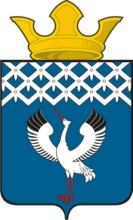 Российская ФедерацияСвердловская областьДумамуниципального образования                                       Байкаловского сельского поселения                                                  6-е заседание 3-го созыва                         01.04.2016 г.                                       РЕШЕНИЕ                                                   №19с. БайкаловоО назначении публичных слушаний по проекту решения «Об утверждении отчета об исполнении бюджета муниципального образования Байкаловского сельского поселения за 2015 год»        В соответствии со статьями 9, 153 и 264.5 Бюджетного кодекса Российской Федерации, статьями 28 и 35 Федерального закона «Об общих принципах организации местного самоуправления в Российской Федерации от 10 октября 2003 года № 131-ФЗ (в ред. от 30 декабря 2015 года), Областным законом от 03 декабря 2014 года № 111 - ОЗ «Об областном бюджете на 2015 год и плановый период 2016 и 2017 годов» с изменениями, внесенными Областными законами от 26 июня 2015 года № 63-ОЗ, от 17 декабря 2015 года  № 150-ОЗ, решением Думы муниципального образования Байкаловский муниципальный район от 24 декабря 2014 года № 199 «О бюджете муниципального образования Байкаловский муниципальный район на 2015 год и плановый период 2016 и 2017 годов» с изменениями, внесенными решениями Думы муниципального образования Байкаловский муниципальный район от 19 марта 2015 года  № 218,  от 25 июня 2015 года № 235, от 10 сентября 2015 года № 242 и от 25 декабря 2015 года № 273,  Положением о бюджетном процессе в муниципальном образовании Байкаловского сельского поселения, утвержденным Решением Думы МО Байкаловского сельского поселения от 27 декабря 2013 года № 36, с изменениями, внесенными Решениями Думы МО Байкаловского сельского поселения от 30 декабря 2014 года № 84 и от 27 ноября 2015 года № 71, рассмотрев в ходе заседания отчет об исполнении бюджета, заключение Контрольно-счетного органа муниципального образования Байкаловский муниципальный район по внешней проверке годового отчета об исполнении бюджета муниципального образования Байкаловского сельского поселения, Дума муниципального образования Байкаловского сельского поселенияРЕШИЛА: 1. Назначить публичные слушания по проекту решения «Об утверждении отчета об исполнении бюджета муниципального образования Байкаловского сельского поселения за 2015 год» на 10 часов  22 апреля  2016 года.2.  Вынести на публичные слушания об исполнении бюджета муниципального образования Байкаловского сельского поселения за 2015 год по доходам в сумме 162070,2 тыс. руб., по расходам 160005,2 тыс. руб., превышение доходов над расходами муниципального бюджета (профицит) в сумме 2065 тыс. руб.  (Приложения № 1 – Нормативы распределения доходов между бюджетами бюджетной системы Российской Федерации, которые не установлены бюджетным законодательством Российской Федерации, № 2 - Свод доходов муниципального бюджета, № 3 - Перечень главных администраторов доходов муниципального бюджета, № 4 - Свод расходов муниципального бюджета, № 5- Распределение бюджетных ассигнований в ведомственной структуре расходов муниципального бюджета, № 6 - Распределение бюджетных ассигнований на реализацию муниципальных программ, № 7 – Программа муниципальных внутренних заимствований, № 8 – Программа муниципальных гарантий, № 9 -Свод источников внутреннего финансирования дефицита муниципального бюджета, № 10 -Перечень главных администраторов источников финансирования дефицита муниципального бюджета).3. Провести публичные слушания по адресу: с. Байкалово, ул. Революции 21, зал заседаний.4. Создать Организационный комитет по подготовке  и проведению публичных слушаний в следующем составе: Лыжин Д.В., и.о. главы МО Байкаловского сельского  поселения; Буевич Л.Н., председатель комиссии по бюджету,  налоговой, экономической и финансовой политике; Долматова Т.Г., член  комиссии по бюджету, налоговой, экономической и финансовой политике; Куликов И.Ю., член  комиссии по бюджету, налоговой, экономической и финансовой политике;  Потапова Н.В., гл.специалист по финансово-экономическим вопросам; Боталова И.А., специалист Думы МО Байкаловского сельского поселения.5. Организационному комитету осуществить прием заявок для участия в публичных  слушаниях, предложений и рекомендаций по выносимому  на публичные   слушаний проекту решения Думы МО Байкаловского сельского поселения до 16 часов  20  апреля 2016 г. по адресу: с. Байкалово, ул.Революции 21, зал   заседаний. 6. Контроль над исполнением настоящего решения возложить на комиссию Думы   по  бюджету, финансовой, экономической и налоговой политике (Буевич Л.Н.).Председатель Думы муниципального образования Байкаловского сельского поселения            _________________ С.В. Кузеванова  1 апреля 2016 г. И.о.Главы муниципального образованияБайкаловского сельского поселения            _________________ Д.В.Лыжин1 апреля  2016 г. ПРОЕКТ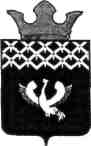 Российская ФедерацияСвердловская областьДума муниципального образованияБайкаловского сельского поселения-е заседание      -го созываРЕШЕНИЕ«___»_________________2016 года                                             № ___с. БайкаловоОб утверждении отчета об исполнении бюджета муниципального образования Байкаловского сельского поселения за 2015 годВ соответствии со статьями 9, 153 и 264.5 Бюджетного кодекса Российской Федерации, статьями 28 и 35 Федерального закона «Об общих принципах организации местного самоуправления в Российской Федерации от 10 октября 2003 года № 131-ФЗ (в ред. от 30 декабря 2015 года), Областным законом от 03 декабря 2014 года № 111 - ОЗ «Об областном бюджете на 2015 год и плановый период 2016 и 2017 годов» с изменениями, внесенными Областными законами от 26 июня 2015 года № 63-ОЗ, от 17 декабря 2015 года  № 150-ОЗ, решением Думы муниципального образования Байкаловский муниципальный район от 24 декабря 2014 года № 199 «О бюджете муниципального образования Байкаловский муниципальный район на 2015 год и плановый период 2016 и 2017 годов» с изменениями, внесенными решениями Думы муниципального образования Байкаловский муниципальный район от 19 марта 2015 года  № 218,  от 25 июня 2015 года № 235, от 10 сентября 2015 года № 242 и от 25 декабря 2015 года № 273,  Положением о бюджетном процессе в муниципальном образовании Байкаловского сельского поселения, утвержденным Решением Думы МО Байкаловского сельского поселения от 27 декабря 2013 года № 36, с изменениями, внесенными Решениями Думы МО Байкаловского сельского поселения от 30 декабря 2014 года № 84 и от 27 ноября 2015 года № 71, рассмотрев в ходе заседания отчет об исполнении бюджета, заключение Контрольно-счетного органа муниципального образования Байкаловский муниципальный район по внешней проверке годового отчета об исполнении бюджета муниципального образования Байкаловского сельского поселения, результаты публичных слушаний по обсуждению проекта данного решения, отраженные в итоговом протоколе от ____  _________2015 года, Дума муниципального образования Байкаловского сельского поселенияРЕШИЛА:1. Утвердить отчет об исполнении бюджета муниципального образования Байкаловского сельского поселения за 2015 год по доходам в сумме 162070,2 тыс. руб., по расходам 160005,2 тыс. руб., превышение доходов над расходами муниципального бюджета (профицит) в сумме 2065 тыс. руб.  (Приложения № 1 – Нормативы распределения доходов между бюджетами бюджетной системы Российской Федерации, которые не установлены бюджетным законодательством Российской Федерации, № 2 - Свод доходов муниципального бюджета, № 3 - Перечень главных администраторов доходов муниципального бюджета, № 4 - Свод расходов муниципального бюджета, № 5- Распределение бюджетных ассигнований в ведомственной структуре расходов муниципального бюджета, № 6 - Распределение бюджетных ассигнований на реализацию муниципальных программ, № 7 – Программа муниципальных внутренних заимствований, № 8 – Программа муниципальных гарантий, № 9 -Свод источников внутреннего финансирования дефицита муниципального бюджета, № 10 -Перечень главных администраторов источников финансирования дефицита муниципального бюджета).2. Настоящее Решение вступает в силу со дня его опубликования.3. Контроль над выполнением данного решения возложить на постоянную комиссию по бюджету, финансовой, экономической и налоговой политике(Буевич Л.Н.).Председатель Думы муниципального образования                                                  С. В. КузевановаБайкаловского сельского поселения«   »                   2016 года          И.о. Главы муниципального образования          Байкаловского сельского поселения 		  		    Д.В.Лыжин«   »                     2016 годаПриложение 1к решению Думы муниципальногообразования  Байкаловского сельского поселения№ 19   от « 01»  апреля   2016 г. «Об утверждении отчета об исполнении  бюджета муниципального образования Байкаловского сельского поселения за 2015 год»Нормативы зачисления доходов между бюджетами бюджетной системы Российской Федерации, которые не установлены бюджетным законодательством Российской ФедерацииПриложение 3к решению Думы муниципальногообразования  Байкаловского сельского поселения№    от «    »                        2016 г. «Об утверждении отчета об исполнении  бюджета муниципального образования Байкаловского сельского поселения за 2015 год»Перечень главных администраторов доходов муниципального бюджета <1*> Примечание. В части доходов, подлежащих зачислению в бюджет сельского поселения.<2*> Примечание. В части безвозмездных поступлений, подлежащих зачислению в бюджет сельского поселения.Приложение 6к решению Думы муниципального образования Байкаловского сельского поселения№   от  «   »              2016 г.«Об утверждении отчета об исполнении  бюджета муниципального образования Байкаловского сельского поселения за  2015 год»Распределение бюджетных ассигнований на реализацию муниципальных программПриложение 7к решению Думы муниципальногообразования  Байкаловского сельского поселения№    от «    »                        2016 г. «Об утверждении отчета об исполнении  бюджета муниципального образования Байкаловского сельского поселения за 2015 год»Программа муниципальных внутренних заимствований Приложение 8 к решению Думы муниципальногообразования Байкаловского сельского поселения№    от «   »               2016 г.  «Об утверждении отчета об исполнении бюджета муниципального образования Байкаловского сельского поселения за 2015 год»Программа муниципальных гарантий Раздел 1 Перечень подлежащих предоставлению муниципальных гарантий в 2015 годуРаздел П  Общий объём бюджетных ассигнований, предусмотренных на исполнение муниципальных гарантий по возможным гарантийным случаям, в 2015 году Приложение 9к решению Думы муниципального образования Байкаловское сельское поселение№   от  «   »              2016 г.«Об утверждении отчета об исполнении  бюджета муниципального образования Байкаловское сельское поселение за  2015 год»Свод источников внутреннего финансирования дефицита муниципального бюджетаПриложение 10к решению Думы муниципальногообразования  Байкаловского сельского поселения№    от «    »                        2016 г. «Об утверждении отчета об исполнении  бюджета муниципального образования Байкаловского сельского поселения за 2015 год»Перечень главных администраторов источников финансирования дефицита муниципального бюджета№ стро-киКод вида доходов местного бюджетаНаименование доходов местного бюджетаНорматив зачисления в бюджет сельского поселения,в процентах12341000 1 13 01995 10 0000 130Прочие доходы от оказания платных услуг (работ) получателями средств бюджетов поселений100 2000 1 13 02065 10 0000 130Доходы, поступающие в порядке возмещения расходов, понесенных в связи с эксплуатацией имущества поселений1003000 1 13 02995 10 0000 130Прочие доходы от компенсации затрат бюджетов поселений1004 000 1 16 23051 10 0000 140Доходы от возмещения ущерба при возникновении страховых случаев по обязательному страхованию гражданской ответственности, когда выгодоприобретателями выступают получатели средств бюджетов поселений1005000 1 16 23052 10 0000 140Доходы от возмещения ущерба при возникновении иных страховых случаев, когда выгодоприобретателями выступают получатели средств бюджетов поселений1006000 1 17 01050 10 0000 180Невыясненные поступления, зачисляемые в бюджеты поселений1007000 1 17 05050 10 0000 180Прочие неналоговые доходы бюджетов поселений1008000 2 00 00000 00 0000 000Безвозмездные поступления100Приложение 2Приложение 2Приложение 2Приложение 2Приложение 2Приложение 2к решению Думы муниципальногок решению Думы муниципальногок решению Думы муниципальногок решению Думы муниципальногок решению Думы муниципальногок решению Думы муниципальногообразования Байкаловского сельского поселенияобразования Байкаловского сельского поселенияобразования Байкаловского сельского поселенияобразования Байкаловского сельского поселенияобразования Байкаловского сельского поселенияобразования Байкаловского сельского поселения№      от «    »                        2016г.№      от «    »                        2016г.№      от «    »                        2016г.№      от «    »                        2016г.№      от «    »                        2016г.№      от «    »                        2016г.«Об утверждении отчета об исполнении  бюджета муниципального образования«Об утверждении отчета об исполнении  бюджета муниципального образования«Об утверждении отчета об исполнении  бюджета муниципального образования«Об утверждении отчета об исполнении  бюджета муниципального образования«Об утверждении отчета об исполнении  бюджета муниципального образования«Об утверждении отчета об исполнении  бюджета муниципального образованияБайкаловского сельского поселения за 2015 год»Байкаловского сельского поселения за 2015 год»Байкаловского сельского поселения за 2015 год»Байкаловского сельского поселения за 2015 год»Байкаловского сельского поселения за 2015 год»Байкаловского сельского поселения за 2015 год»Свод доходов муниципального бюджета Свод доходов муниципального бюджета Свод доходов муниципального бюджета Свод доходов муниципального бюджета Свод доходов муниципального бюджета Свод доходов муниципального бюджета Номер строкиКодНаименование группы, подгруппы, статьи, подстатьи или элемента доходовСумма средств, предусмотрен-ных решением о бюджете на 2015 год, тыс.руб.Сумма средств, поступившая в бюджет в 2015 годуСумма средств, поступившая в бюджет в 2015 годуНомер строкиКодНаименование группы, подгруппы, статьи, подстатьи или элемента доходовСумма средств, предусмотрен-ных решением о бюджете на 2015 год, тыс.руб.в тыс.руб.в процен-тах1234561000 1 00 00000 00 0000 000НАЛОГОВЫЕ И НЕНАЛОГОВЫЕ ДОХОДЫ19710,520571,4104,372000 1 01 00000 00 0000 000НАЛОГИ НА ПРИБЫЛЬ, ДОХОДЫ4957,04994,2100,753000 1 01 02000 01 0000 110Налог на доходы физических лиц4957,04994,2100,754000 1 03 00000 00 0000 110НАЛОГИ НА ТОВАРЫ (РАБОТЫ,УСЛУГИ), РЕАЛИЗУЕМЫЕ НА ТЕРРИТОРИИ РОССИЙСКОЙ ФЕДЕРАЦИИ5310,05276,599,375000 1 03 02000 01 0000 110Акцизы по подакцизным товарам (продукции), производимым на территории Российской Федерации5310,05276,599,376000 1 05 00000 00 0000 000НАЛОГИ НА СОВОКУПНЫЙ ДОХОД12,619,5154,767000 1 05 03000 01 0000 110Единый сельскохозяйственный налог12,619,5154,768000 1 06 00000 00 0000 000НАЛОГИ НА ИМУЩЕСТВО5740,06549,2114,109000 1 06 01030 10 0000 110Налог на имущество физических лиц, взимаемый по ставкам, применяемым к объектам налогообложения, расположенным в границах сельских поселений1220,01254,1102,8010000 1 06 06033 10 0000 110Земельный налог с организаций, обладающих земельным участком, расположенным в границах сельских поселений3320,04090,2123,2011000 1 06 06043 10 0000 110Земельный налог с физических лиц, обладающих земельным участком, расположенным в границах сельских поселений1200,01204,9100,4112000 1 09 00000 00 0000 000 ЗАДОЛЖЕННОСТЬ И ПЕРЕРАСЧЕТЫ ПО ОТМЕНЕННЫМ НАЛОГАМ, СБОРАМ И ИНЫМ ОБЯЗАТЕЛЬНЫМ ПЛАТЕЖАМ-1,213000 1 09 04050 00 0000 000Земельный налог (по обязательствам, возникшим до 1 января 2006 года)-1,214000 1 11 00000 00 0000 000ДОХОДЫ ОТ ИСПОЛЬЗОВАНИЯ ИМУЩЕСТВА, НАХОДЯЩЕГОСЯ В ГОСУДАРСТВЕННОЙ И МУНИЦИПАЛЬНОЙ СОБСТВЕННОСТИ1636,61651,6100,9215000 1 11 05025 10 0000 120Доходы, получаемые в виде арендной платы, а также средства от продажи права на заключение договоров аренды за земли, находящиеся в собственности сельских поселений (за исключением земельных участков муниципальных бюджетных и автономных учреждений)8,28,3101,2216000 1 11 05075 10 0000 120Доходы от сдачи в аренду имущества, составляющего казну сельских поселений (за исключением земельных участков)1628,41643,3100,9217000 1 13 00000 00 0000 000ДОХОДЫ ОТ ОКАЗАНИЯ ПЛАТНЫХ УСЛУГ И КОМПЕНСАЦИИ ЗАТРАТ ГОСУДАРСТВА11,938,2321,0118000 1 13 02995 05 0000 130Прочие доходы от компенсации затрат бюджетов муниципальных районов11,938,2321,0119000 1 14 00000 00 0000 000ДОХОДЫ ОТ ПРОДАЖИ МАТЕРИАЛЬНЫХ И НЕМАТЕРИАЛЬНЫХ АКТИВОВ2029,52029,5100,0020000 1 14 02053 10 0000 410Доходы от реализации иного имущества, находящегося в собственности сельских поселений (за исключением имущества муниципальных бюджетных и автономных учреждений, а также имущества муниципальных унитарных предприятий, в том числе казенных) в части реализации основных средств по указанному имуществу527,0527,0100,0021000 1 14 06025 10 0000 430Доходы от продажи земельных участков, находящихся в собственности сельских поселений (за исключением земельных участков муниципальных бюджетных и автономных учреждений)1502,51502,5100,0022000 1 16 00000 00 0000 000ШТРАФЫ, САНКЦИИ, ВОЗМЕЩЕНИЕ УЩЕРБА12,913,9107,7523000 1 16 51040 02 0000 140Денежные взыскания (штрафы), установленные законами субъектов Российской  Федерации  за   несоблюдение муниципальных правовых актов, зачисляемые в бюджеты сельских поселений7,08,0114,2924000 1 16 90050 10 0000 140Прочие поступления от денежных взысканий (штрафов) и иных сумм в возмещение ущерба, зачисляемые в бюджеты сельских поселений5,95,9100,0025000 2 00 00000 00 0000 000БЕЗВОЗМЕЗДНЫЕ ПОСТУПЛЕНИЯ144238,7141498,898,1026000 2 02 00000 00 0000 000БЕЗВОЗМЕЗДНЫЕ ПОСТУПЛЕНИЯ ОТ ДРУГИХ БЮДЖЕТОВ БЮДЖЕТНОЙ СИСТЕМЫ РОССИЙСКОЙ ФЕДЕРАЦИИ144280,0141566,398,1227000 2 02 02000 00 0000 151СУБСИДИИ БЮДЖЕТАМ БЮДЖЕТНОЙ СИСТЕМЫ РОССИЙСКОЙ ФЕДЕРАЦИИ (межбюджетные субсидии)2370,82370,8100,0028000 2 02 02077 10 0000 151Субсидии бюджетам сельских поселений на софинансирование капитальных вложений в объекты муниципальной собственности2370,82370,8100,0029000 2 02 03000 00 0000 151СУБВЕНЦИИ БЮДЖЕТАМ СУБЪЕКТОВ РОССИЙСКОЙ ФЕДЕРАЦИИ И МУНИЦИПАЛЬНЫХ ОБРАЗОВАНИЙ435,0391,590,0030000 2 02 03015 10 0000 151Субвенции бюджетам сельских поселений на осуществление первичного воинского учета на территориях, где отсутствуют военные комиссариаты435,0391,590,0031000 2 02 04000 00 0000 151ИНЫЕ МЕЖБЮДЖЕТНЫЕ ТРАНСФЕРТЫ141474,2138804,098,1132000 2 02 04012 10 0000 151Межбюджетные трансферты, передаваемые бюджетам сельских поселений для компенсации дополнительных расходов, возникших в результате решений, принятых органами власти другого уровня <1>22422,322422,2100,0033000 2 02 04014 10 0000151Межбюджетные трансферты, передаваемые бюджетам сельских поселений из бюджетов муниципальных районов на осуществление части полномочий по решению вопросов местного значения в соответствии с заключенными соглашениями <2>256,5256,5100,0034000 2 02 04025 10 0000 151Межбюджетные трансферты, передаваемые бюджетам сельских поселений на комплектование книжных фондов библиотек муниципальных образований14,614,6100,0035000 2 02 04053 10 0000 151Межбюджетные трансферты, передаваемые бюджетам сельских поселений на государственную поддержку лучших работников муниципальных учреждений культуры, находящихся на территориях сельских поселений50,050,0100,0036000 2 02 04999 10 0000 151Прочие межбюджетные трансферты, передаваемые бюджетам сельских поселений <3>118730,8116060,797,7537000 2 18 00000 00 0000 000ДОХОДЫ БЮДЖЕТОВ БЮДЖЕТНОЙ СИСТЕМЫ РОССИЙСКОЙ ФЕДЕРАЦИИ ОТ ВОЗВРАТА БЮДЖЕТАМИ БЮДЖЕТНОЙ СИСТЕМЫ РОССИЙСКОЙ ФЕДЕРАЦИИ И ОРГАНИЗАЦИЯМИ ОСТАТКОВ СУБСИДИЙ, СУБВЕНЦИЙ И ИНЫХ МЕЖБЮДЖЕТНЫХ ТРАНСФЕРТОВ, ИМЕЮЩИХ ЦЕЛЕВОЕ НАЗНАЧЕНИЕ, ПРОШЛЫХ ЛЕТ126,7100,579,3238000 2 18 05010 10 0000 180Доходы бюджетов поселений от возврата бюджетными учреждениями остатков субсидий прошлых лет126,7100,579,3239000 2 19 00000 00 0000 000ВОЗВРАТ ОСТАТКОВ СУБСИДИЙ, СУБВЕНЦИЙ И ИНЫХ МЕЖБЮДЖЕТНЫХ ТРАНСФЕРТОВ, ИМЕЮЩИХ ЦЕЛЕВОЕ НАЗНАЧЕНИЕ, ПРОШЛЫХ ЛЕТ-168,0-168,0100,0040000 2 19 05000 10 0000 151Возврат остатков субсидий, субвенций и иных межбюджетных трансфертов, имеющих целевое назначение, прошлых лет из бюджетов сельских поселений-168,0-168,0100,0041ИТОГО ДОХОДОВ:163949,2162070,298,85<1>По данной строке указаны:Иные межбюджетные трансферты бюджетам сельских поселений на комплектование книжных фондов муниципальных библиотек в рамках муниципальной программы «Социально-экономическое развитие МО Байкаловский муниципальный район» на 2015-2020 годыИные межбюджетные трансферты бюджетам сельских поселений на комплектование книжных фондов муниципальных библиотек в рамках муниципальной программы «Социально-экономическое развитие МО Байкаловский муниципальный район» на 2015-2020 годыИные межбюджетные трансферты бюджетам сельских поселений на комплектование книжных фондов муниципальных библиотек в рамках муниципальной программы «Социально-экономическое развитие МО Байкаловский муниципальный район» на 2015-2020 годыИные межбюджетные трансферты бюджетам сельских поселений на комплектование книжных фондов муниципальных библиотек в рамках муниципальной программы «Социально-экономическое развитие МО Байкаловский муниципальный район» на 2015-2020 годы50Иные межбюджетные трансферты бюджетам сельских поселений на поддержку и развитие материально-технической базы учреждений культуры в рамках муниципальной программы «Социально-экономическое развитие МО Байкаловский муниципальный район» на 2015-2020 годыИные межбюджетные трансферты бюджетам сельских поселений на поддержку и развитие материально-технической базы учреждений культуры в рамках муниципальной программы «Социально-экономическое развитие МО Байкаловский муниципальный район» на 2015-2020 годыИные межбюджетные трансферты бюджетам сельских поселений на поддержку и развитие материально-технической базы учреждений культуры в рамках муниципальной программы «Социально-экономическое развитие МО Байкаловский муниципальный район» на 2015-2020 годыИные межбюджетные трансферты бюджетам сельских поселений на поддержку и развитие материально-технической базы учреждений культуры в рамках муниципальной программы «Социально-экономическое развитие МО Байкаловский муниципальный район» на 2015-2020 годы796,5Иные межбюджетные трансферты бюджетам сельских поселений на поддержку и развитие материально-технической базы Байкаловского краеведческого музея в рамках муниципальной программы «Социально-экономическое развитие МО Байкаловский муниципальный район» на 2015-2020 годыИные межбюджетные трансферты бюджетам сельских поселений на поддержку и развитие материально-технической базы Байкаловского краеведческого музея в рамках муниципальной программы «Социально-экономическое развитие МО Байкаловский муниципальный район» на 2015-2020 годыИные межбюджетные трансферты бюджетам сельских поселений на поддержку и развитие материально-технической базы Байкаловского краеведческого музея в рамках муниципальной программы «Социально-экономическое развитие МО Байкаловский муниципальный район» на 2015-2020 годыИные межбюджетные трансферты бюджетам сельских поселений на поддержку и развитие материально-технической базы Байкаловского краеведческого музея в рамках муниципальной программы «Социально-экономическое развитие МО Байкаловский муниципальный район» на 2015-2020 годы200Иные межбюджетные трансферты бюджетам сельских поселений на обустройство и строительство источников нецентрализованного водоснабжения в рамках муниципальной программы «Социально-экономическое развитие МО Байкаловский муниципальный район» на 2015-2020 годыИные межбюджетные трансферты бюджетам сельских поселений на обустройство и строительство источников нецентрализованного водоснабжения в рамках муниципальной программы «Социально-экономическое развитие МО Байкаловский муниципальный район» на 2015-2020 годыИные межбюджетные трансферты бюджетам сельских поселений на обустройство и строительство источников нецентрализованного водоснабжения в рамках муниципальной программы «Социально-экономическое развитие МО Байкаловский муниципальный район» на 2015-2020 годыИные межбюджетные трансферты бюджетам сельских поселений на обустройство и строительство источников нецентрализованного водоснабжения в рамках муниципальной программы «Социально-экономическое развитие МО Байкаловский муниципальный район» на 2015-2020 годы99,6Иные межбюджетные трансферты бюджетам сельских поселений на долевое участие в строительстве жилья для молодых специалистов бюджетной сферы в рамках муниципальной программы «Социально-экономическое развитие МО Байкаловский муниципальный район» на 2015-2020 годыИные межбюджетные трансферты бюджетам сельских поселений на долевое участие в строительстве жилья для молодых специалистов бюджетной сферы в рамках муниципальной программы «Социально-экономическое развитие МО Байкаловский муниципальный район» на 2015-2020 годыИные межбюджетные трансферты бюджетам сельских поселений на долевое участие в строительстве жилья для молодых специалистов бюджетной сферы в рамках муниципальной программы «Социально-экономическое развитие МО Байкаловский муниципальный район» на 2015-2020 годыИные межбюджетные трансферты бюджетам сельских поселений на долевое участие в строительстве жилья для молодых специалистов бюджетной сферы в рамках муниципальной программы «Социально-экономическое развитие МО Байкаловский муниципальный район» на 2015-2020 годы12 000,00Иные межбюджетные трансферты бюджетам сельских поселений на организацию транспортного обслуживания населения в рамках муниципальной программы «Социально-экономическое развитие МО Байкаловский муниципальный район» на 2015-2020 годыИные межбюджетные трансферты бюджетам сельских поселений на организацию транспортного обслуживания населения в рамках муниципальной программы «Социально-экономическое развитие МО Байкаловский муниципальный район» на 2015-2020 годыИные межбюджетные трансферты бюджетам сельских поселений на организацию транспортного обслуживания населения в рамках муниципальной программы «Социально-экономическое развитие МО Байкаловский муниципальный район» на 2015-2020 годыИные межбюджетные трансферты бюджетам сельских поселений на организацию транспортного обслуживания населения в рамках муниципальной программы «Социально-экономическое развитие МО Байкаловский муниципальный район» на 2015-2020 годы1 052,00Иные межбюджетные трансферты бюджетам сельских поселений на поддержку и развитие народного художественного творчества сельских поселений  в рамках муниципальной программы «Социально-экономическое развитие МО Байкаловский муниципальный район» на 2015-2020 годыИные межбюджетные трансферты бюджетам сельских поселений на поддержку и развитие народного художественного творчества сельских поселений  в рамках муниципальной программы «Социально-экономическое развитие МО Байкаловский муниципальный район» на 2015-2020 годыИные межбюджетные трансферты бюджетам сельских поселений на поддержку и развитие народного художественного творчества сельских поселений  в рамках муниципальной программы «Социально-экономическое развитие МО Байкаловский муниципальный район» на 2015-2020 годыИные межбюджетные трансферты бюджетам сельских поселений на поддержку и развитие народного художественного творчества сельских поселений  в рамках муниципальной программы «Социально-экономическое развитие МО Байкаловский муниципальный район» на 2015-2020 годы419,7Иные межбюджетные трансферты бюджетам сельских поселений на приобретение подарков участникам (инвалидам), вдовам участников ВОВ 1941-1945гг., при организации процедуры вручения юбилейных медалей в честь 70-летия Победы в ВОВ 1941-1945гг. в рамках муниципальной программы «Социально-экономическое развитие МО Байкаловский муниципальный район» на 2015-2020 годыИные межбюджетные трансферты бюджетам сельских поселений на приобретение подарков участникам (инвалидам), вдовам участников ВОВ 1941-1945гг., при организации процедуры вручения юбилейных медалей в честь 70-летия Победы в ВОВ 1941-1945гг. в рамках муниципальной программы «Социально-экономическое развитие МО Байкаловский муниципальный район» на 2015-2020 годыИные межбюджетные трансферты бюджетам сельских поселений на приобретение подарков участникам (инвалидам), вдовам участников ВОВ 1941-1945гг., при организации процедуры вручения юбилейных медалей в честь 70-летия Победы в ВОВ 1941-1945гг. в рамках муниципальной программы «Социально-экономическое развитие МО Байкаловский муниципальный район» на 2015-2020 годыИные межбюджетные трансферты бюджетам сельских поселений на приобретение подарков участникам (инвалидам), вдовам участников ВОВ 1941-1945гг., при организации процедуры вручения юбилейных медалей в честь 70-летия Победы в ВОВ 1941-1945гг. в рамках муниципальной программы «Социально-экономическое развитие МО Байкаловский муниципальный район» на 2015-2020 годы53,2Иные межбюджетные трансферты бюджетам сельских поселений на устройство водопровода в д.Липовкав рамках муниципальной программы «Социально-экономическое развитие МО Байкаловский муниципальный район» на 2015-2020 годыИные межбюджетные трансферты бюджетам сельских поселений на устройство водопровода в д.Липовкав рамках муниципальной программы «Социально-экономическое развитие МО Байкаловский муниципальный район» на 2015-2020 годыИные межбюджетные трансферты бюджетам сельских поселений на устройство водопровода в д.Липовкав рамках муниципальной программы «Социально-экономическое развитие МО Байкаловский муниципальный район» на 2015-2020 годыИные межбюджетные трансферты бюджетам сельских поселений на устройство водопровода в д.Липовкав рамках муниципальной программы «Социально-экономическое развитие МО Байкаловский муниципальный район» на 2015-2020 годы756,4Иные межбюджетные трансферты бюджетам сельских поселений капитальные ремонт автомобильной дороги общего пользования по ул.Мальгина, на участке от автомобильной дороги Горбуновское-Байкалово-Ирбит до пересечения с ул.Озерная в с.Байкалово в рамках муниципальной программы «Социально-экономическое развитие МО Байкаловский муниципальный район» на 2015-2020 годыИные межбюджетные трансферты бюджетам сельских поселений капитальные ремонт автомобильной дороги общего пользования по ул.Мальгина, на участке от автомобильной дороги Горбуновское-Байкалово-Ирбит до пересечения с ул.Озерная в с.Байкалово в рамках муниципальной программы «Социально-экономическое развитие МО Байкаловский муниципальный район» на 2015-2020 годыИные межбюджетные трансферты бюджетам сельских поселений капитальные ремонт автомобильной дороги общего пользования по ул.Мальгина, на участке от автомобильной дороги Горбуновское-Байкалово-Ирбит до пересечения с ул.Озерная в с.Байкалово в рамках муниципальной программы «Социально-экономическое развитие МО Байкаловский муниципальный район» на 2015-2020 годыИные межбюджетные трансферты бюджетам сельских поселений капитальные ремонт автомобильной дороги общего пользования по ул.Мальгина, на участке от автомобильной дороги Горбуновское-Байкалово-Ирбит до пересечения с ул.Озерная в с.Байкалово в рамках муниципальной программы «Социально-экономическое развитие МО Байкаловский муниципальный район» на 2015-2020 годы1 969,40Иные межбюджетные трансферты бюджетам сельских поселений на переселение граждан из жилых помещений, признанных непригодными для проживания в рамках муниципальной программы «Социально-экономическое развитие МО Байкаловский муниципальный район» на 2015-2020 годыИные межбюджетные трансферты бюджетам сельских поселений на переселение граждан из жилых помещений, признанных непригодными для проживания в рамках муниципальной программы «Социально-экономическое развитие МО Байкаловский муниципальный район» на 2015-2020 годыИные межбюджетные трансферты бюджетам сельских поселений на переселение граждан из жилых помещений, признанных непригодными для проживания в рамках муниципальной программы «Социально-экономическое развитие МО Байкаловский муниципальный район» на 2015-2020 годыИные межбюджетные трансферты бюджетам сельских поселений на переселение граждан из жилых помещений, признанных непригодными для проживания в рамках муниципальной программы «Социально-экономическое развитие МО Байкаловский муниципальный район» на 2015-2020 годы4 894,00Иные межбюджетные трансферты бюджетам сельских поселений на капитальный ремонт муниципального жилья с.Байкалово ул.Советской Конституции д.7А кв.23 в рамках муниципальной программы «Социально-экономическое развитие МО Байкаловский муниципальный район» на 2015-2020 годыИные межбюджетные трансферты бюджетам сельских поселений на капитальный ремонт муниципального жилья с.Байкалово ул.Советской Конституции д.7А кв.23 в рамках муниципальной программы «Социально-экономическое развитие МО Байкаловский муниципальный район» на 2015-2020 годыИные межбюджетные трансферты бюджетам сельских поселений на капитальный ремонт муниципального жилья с.Байкалово ул.Советской Конституции д.7А кв.23 в рамках муниципальной программы «Социально-экономическое развитие МО Байкаловский муниципальный район» на 2015-2020 годыИные межбюджетные трансферты бюджетам сельских поселений на капитальный ремонт муниципального жилья с.Байкалово ул.Советской Конституции д.7А кв.23 в рамках муниципальной программы «Социально-экономическое развитие МО Байкаловский муниципальный район» на 2015-2020 годы61,4Иные межбюджетные трансферты бюджетам сельских поселений на возведение монумента участникам Первой мировой войны в д.Пелевина в рамках муниципальной программы «Социально-экономическое развитие МО Байкаловский муниципальный район» на 2015-2020 годыИные межбюджетные трансферты бюджетам сельских поселений на возведение монумента участникам Первой мировой войны в д.Пелевина в рамках муниципальной программы «Социально-экономическое развитие МО Байкаловский муниципальный район» на 2015-2020 годыИные межбюджетные трансферты бюджетам сельских поселений на возведение монумента участникам Первой мировой войны в д.Пелевина в рамках муниципальной программы «Социально-экономическое развитие МО Байкаловский муниципальный район» на 2015-2020 годыИные межбюджетные трансферты бюджетам сельских поселений на возведение монумента участникам Первой мировой войны в д.Пелевина в рамках муниципальной программы «Социально-экономическое развитие МО Байкаловский муниципальный район» на 2015-2020 годы70<2>По данной строке указаны:Иные межбюджетные трансферты бюджетам сельских поселений на исполнение части полномочий муниципального района по содержанию автомобильных дорог общего пользования межмуниципального значения в рамках муниципальной программы «Социально-экономическое развитие МО Байкаловский муниципальный район» на 2015-2020 годыИные межбюджетные трансферты бюджетам сельских поселений на исполнение части полномочий муниципального района по содержанию автомобильных дорог общего пользования межмуниципального значения в рамках муниципальной программы «Социально-экономическое развитие МО Байкаловский муниципальный район» на 2015-2020 годыИные межбюджетные трансферты бюджетам сельских поселений на исполнение части полномочий муниципального района по содержанию автомобильных дорог общего пользования межмуниципального значения в рамках муниципальной программы «Социально-экономическое развитие МО Байкаловский муниципальный район» на 2015-2020 годыИные межбюджетные трансферты бюджетам сельских поселений на исполнение части полномочий муниципального района по содержанию автомобильных дорог общего пользования межмуниципального значения в рамках муниципальной программы «Социально-экономическое развитие МО Байкаловский муниципальный район» на 2015-2020 годы256,5<3>По данной строке указаны:Иные межбюджетные трансферты на осуществление госполномочия по определению перечня лиц, уполномоченных составлять протоколы об административных правонарушениях, предусмотренных Законом Свердловской областиИные межбюджетные трансферты на осуществление госполномочия по определению перечня лиц, уполномоченных составлять протоколы об административных правонарушениях, предусмотренных Законом Свердловской областиИные межбюджетные трансферты на осуществление госполномочия по определению перечня лиц, уполномоченных составлять протоколы об административных правонарушениях, предусмотренных Законом Свердловской областиИные межбюджетные трансферты на осуществление госполномочия по определению перечня лиц, уполномоченных составлять протоколы об административных правонарушениях, предусмотренных Законом Свердловской области0,1Иные межбюджетные трансферты бюджетам сельских поселений для финансового обеспечения расходных полномочийИные межбюджетные трансферты бюджетам сельских поселений для финансового обеспечения расходных полномочийИные межбюджетные трансферты бюджетам сельских поселений для финансового обеспечения расходных полномочийИные межбюджетные трансферты бюджетам сельских поселений для финансового обеспечения расходных полномочий56 231,20Иные межбюджетные трансферты бюджетам сельских поселений на переселение граждан из жилых помещений, признанных непригодными для проживания  в рамках государственной программы «Развитие жилищно-коммунального хозяйства и повышение энергетической эффективности в Свердловской области до 2020 года»Иные межбюджетные трансферты бюджетам сельских поселений на переселение граждан из жилых помещений, признанных непригодными для проживания  в рамках государственной программы «Развитие жилищно-коммунального хозяйства и повышение энергетической эффективности в Свердловской области до 2020 года»Иные межбюджетные трансферты бюджетам сельских поселений на переселение граждан из жилых помещений, признанных непригодными для проживания  в рамках государственной программы «Развитие жилищно-коммунального хозяйства и повышение энергетической эффективности в Свердловской области до 2020 года»Иные межбюджетные трансферты бюджетам сельских поселений на переселение граждан из жилых помещений, признанных непригодными для проживания  в рамках государственной программы «Развитие жилищно-коммунального хозяйства и повышение энергетической эффективности в Свердловской области до 2020 года»16 279,00Иные межбюджетные трансферты бюджетам сельских поселений на осуществление мероприятий по развитию газификации в сельской местности в рамках государственной программы «Развитие агропромышленного комплекса и потребительского рынка Свердловской области до 2020 года»Иные межбюджетные трансферты бюджетам сельских поселений на осуществление мероприятий по развитию газификации в сельской местности в рамках государственной программы «Развитие агропромышленного комплекса и потребительского рынка Свердловской области до 2020 года»Иные межбюджетные трансферты бюджетам сельских поселений на осуществление мероприятий по развитию газификации в сельской местности в рамках государственной программы «Развитие агропромышленного комплекса и потребительского рынка Свердловской области до 2020 года»Иные межбюджетные трансферты бюджетам сельских поселений на осуществление мероприятий по развитию газификации в сельской местности в рамках государственной программы «Развитие агропромышленного комплекса и потребительского рынка Свердловской области до 2020 года»5 324,30Иные межбюджетные трансферты передаваемые бюджетам сельских поселений на строительство, реконструкцию, капитальный ремонт, ремонт автомобильных дорог общего пользования местного значения в рамках государственной программы «Развитие транспорта, дорожного хозяйства, связи и информационных технологий Свердловской области до 2022 года»Иные межбюджетные трансферты передаваемые бюджетам сельских поселений на строительство, реконструкцию, капитальный ремонт, ремонт автомобильных дорог общего пользования местного значения в рамках государственной программы «Развитие транспорта, дорожного хозяйства, связи и информационных технологий Свердловской области до 2022 года»Иные межбюджетные трансферты передаваемые бюджетам сельских поселений на строительство, реконструкцию, капитальный ремонт, ремонт автомобильных дорог общего пользования местного значения в рамках государственной программы «Развитие транспорта, дорожного хозяйства, связи и информационных технологий Свердловской области до 2022 года»Иные межбюджетные трансферты передаваемые бюджетам сельских поселений на строительство, реконструкцию, капитальный ремонт, ремонт автомобильных дорог общего пользования местного значения в рамках государственной программы «Развитие транспорта, дорожного хозяйства, связи и информационных технологий Свердловской области до 2022 года»37 417,40Иные межбюджетные трансферты передаваемые бюджетам сельских поселений на развитие общественной инфраструктуры в рамках государственной программы «Совершенствование социально-экономической политики на территории Свердловской области до 2020 года»Иные межбюджетные трансферты передаваемые бюджетам сельских поселений на развитие общественной инфраструктуры в рамках государственной программы «Совершенствование социально-экономической политики на территории Свердловской области до 2020 года»Иные межбюджетные трансферты передаваемые бюджетам сельских поселений на развитие общественной инфраструктуры в рамках государственной программы «Совершенствование социально-экономической политики на территории Свердловской области до 2020 года»Иные межбюджетные трансферты передаваемые бюджетам сельских поселений на развитие общественной инфраструктуры в рамках государственной программы «Совершенствование социально-экономической политики на территории Свердловской области до 2020 года»808,6НомерстрокиКод главного администратора доходов бюджетаКод вида доходов местного бюджетаНаименование главного администратора доходов бюджетов и кодов доходов бюджетной классификации12341100Управление Федерального казначейства по Свердловской  области21001 03 02230 01 0000 110Доходы от уплаты акцизов на дизельное топливо, подлежащие распределению между бюджетами субъектов Российской Федерации и местными бюджетами с учетом установленных дифференцированных нормативов отчислений в местные бюджеты<1*>     31001 03 02240 01 0000 110Доходы от уплаты акцизов на моторные масла для дизельных и (или) карбюраторных (инжекторных) двигателей, подлежащие распределению между бюджетами субъектов Российской Федерации и местными бюджетами с учетом установленных дифференцированных нормативов отчислений в местные бюджеты<1*>              41001 03 02250 01 0000 110Доходы от уплаты акцизов на автомобильный бензин, подлежащие распределению между бюджетами субъектов Российской Федерации и местными бюджетами с учетом установленных дифференцированных нормативов отчислений в местные бюджеты <1*>    51001 03 02260 01 0000 110Доходы от уплаты акцизов на прямогонный бензин, подлежащие распределению между бюджетами субъектов Российской Федерации и местными бюджетами с учетом установленных дифференцированных нормативов отчислений в местные бюджеты<1*>   6182Управление Федеральной налоговой службы по Свердловской области71821 01 02000 01 0000 110Налог на доходы физических лиц <1*> 81821 05 03010 01 0000 110Единый сельскохозяйственный налог91821 05 03020 01 0000 110Единый сельскохозяйственный налог (за налоговые периоды, истекшие до 1 января 2011 года)101821 06 01030 10 0000 110Налог на имущество физических лиц, взимаемый по ставкам, применяемым к объектам налогообложения, расположенным в границах поселений111821 06 06013 10 0000 110Земельный налог, взимаемый по ставкам, установленным в соответствии с подпунктом 1 пункта 1 статьи 394 НК РФ и применяемым к объектам налогообложения, расположенным в границах поселений121821 06 06023 10 0000 110Земельный налог, взимаемый по ставкам, установленным в соответствии с подпунктом 2 пункта 1 статьи 394 НК РФ и применяемым к объектам налогообложения, расположенным в границах поселений131821 09 04053 10 0000 110Земельный налог (по обязательствам, возникшим до 1 января 2006 года), мобилизуемый на территориях поселений14920Администрация муниципального образования Байкаловского сельского поселения159201 11 05025 10 0000 120 Доходы, получаемые в виде арендной платы, а также средства от продажи права на заключение договоров аренды за земли, находящиеся в собственности поселений (за исключением земельных участков муниципальных бюджетных и автономных учреждений)169201 11 05035 10 0000 120Доходы от сдачи в аренду имущества, находящегося в оперативном управлении органов управления поселений и созданных ими учреждений (за исключением имущества муниципальных бюджетных и автономных учреждений)179201 11 05075 10 0000 120Доходы от сдачи в аренду имущества, составляющего казну поселений (за исключением земельных участков)189201 11 07015 10 0000 120Доходы от перечисления части прибыли, остающейся после уплаты налогов и иных обязательных платежей муниципальных унитарных предприятий, созданных поселениями199201 11 09045 10 0000 120Прочие поступления от использования имущества, находящегося в собственности поселений (за исключением имущества муниципальных бюджетных и автономных учреждений, а также имущества муниципальных унитарных предприятий, в том числе казенных)209201 13 01995 10 0000 130Прочие доходы от оказания платных услуг (работ) получателями средств бюджетов поселений219201 13 02065 10 0000 130Доходы, поступающие в порядке возмещения расходов, понесенных в связи с эксплуатацией имущества поселений229201 13 02995 10 0000 130Прочие доходы от компенсации затрат бюджетов поселений239201 14 01050 10 0000 410Доходы от продажи квартир, находящихся в собственности поселений249201 14 02053 10 0000 410Доходы от реализации иного имущества, находящегося в собственности поселений (за исключением имущества муниципальных бюджетных и автономных учреждений, а также имущества муниципальных унитарных предприятий, в том числе казенных) в части реализации основных средств по указанному имуществу259201 14 02053 10 0000 440Доходы от реализации иного имущества, находящегося в собственности поселений (за исключением имущества муниципальных бюджетных и автономных учреждений, а также имущества муниципальных унитарных предприятий, в том числе казенных) в части реализации материальных запасов по указанному имуществу269201 14 06025 10 0000 430Доходы от продажи земельных участков, находящихся в собственности поселений (за исключением земельных участков муниципальных бюджетных и автономных учреждений)279201 16 23051 10 0000 140Доходы от возмещения ущерба при возникновении страховых случаев по обязательному страхованию гражданской ответственности, когда выгодоприобретателям выступают получатели средств бюджетов поселений289201 16 23052 10 0000 140Доходы от возмещения ущерба при возникновении иных страховых случаев, когда выгодоприобретателями  выступают получатели средств бюджетов поселений299201 16 51040 02 0000 140Денежные взыскания (штрафы), установленные     законами субъектов Российской  Федерации  за   несоблюдение муниципальных правовых актов, зачисляемые в бюджеты поселений309201 16 90050 10 0000 140Прочие поступления от денежных взысканий (штрафов) и иных сумм в возмещение ущерба, зачисляемые в бюджеты поселений319201 17 01050 10 0000 180Невыясненные поступления, зачисляемые в бюджеты поселений329201 17 05050 10 0000 180Прочие неналоговые доходы бюджетов поселений339202 00 00000 00 0000 000Безвозмездные поступления <2*>34901Администрация муниципального образования Байкаловский муниципальный район359011 11 05013 10 0000 120Доходы, получаемые в виде арендной платы за земельные участки, государственная собственность на которые не разграничена и которые расположены в границах поселений, а также средства от продажи права на заключение договоров аренды указанных земельных участков <1*>369011 14 06013 10 0000 430Доходы от продажи земельных участков, государственная собственность на которые не разграничена и которые расположены в границах поселений <1*>379011 16 18050 10 0000 140Денежные взыскания (штрафы) за нарушение бюджетного законодательства (в части бюджетов поселений)389011 16 32000 10 0000 140Денежные взыскания, налагаемые в возмещение ущерба, причиненного в результате незаконного или нецелевого использования бюджетных средств (в части бюджетов поселений)399011 16 33050 10 0000 140Денежные взыскания (штрафы) за нарушение законодательства Российской Федерации о контрактной системе в сфере закупок товаров, работ, услуг для обеспечения государственных и муниципальных нужд для нужд поселений409011 17 01050 10 0000 180Невыясненные поступления, зачисляемые в бюджеты поселений419012 00 00000 00 0000 000Безвозмездные поступления <2*>42913Контрольно-счетный орган муниципального образования Байкаловский муниципальный район439131 16 18050 10 0000 140Денежные взыскания (штрафы) за нарушение бюджетного законодательства (в части бюджетов поселений)449131 16 90050 10 0000 140Прочие поступления от денежных взысканий (штрафов) и иных сумм в возмещение ущерба, зачисляемые в бюджеты поселенийПриложение 4Приложение 4Приложение 4Приложение 4Приложение 4к решению Думы муниципального 
образования Байкаловского сельского поселения
№   от  «   »              2016 г.
«Об утверждении отчета об исполнении  бюджета муниципального образования
 Байкаловского сельского поселения за  2015 год»к решению Думы муниципального 
образования Байкаловского сельского поселения
№   от  «   »              2016 г.
«Об утверждении отчета об исполнении  бюджета муниципального образования
 Байкаловского сельского поселения за  2015 год»к решению Думы муниципального 
образования Байкаловского сельского поселения
№   от  «   »              2016 г.
«Об утверждении отчета об исполнении  бюджета муниципального образования
 Байкаловского сельского поселения за  2015 год»к решению Думы муниципального 
образования Байкаловского сельского поселения
№   от  «   »              2016 г.
«Об утверждении отчета об исполнении  бюджета муниципального образования
 Байкаловского сельского поселения за  2015 год»к решению Думы муниципального 
образования Байкаловского сельского поселения
№   от  «   »              2016 г.
«Об утверждении отчета об исполнении  бюджета муниципального образования
 Байкаловского сельского поселения за  2015 год»к решению Думы муниципального 
образования Байкаловского сельского поселения
№   от  «   »              2016 г.
«Об утверждении отчета об исполнении  бюджета муниципального образования
 Байкаловского сельского поселения за  2015 год»к решению Думы муниципального 
образования Байкаловского сельского поселения
№   от  «   »              2016 г.
«Об утверждении отчета об исполнении  бюджета муниципального образования
 Байкаловского сельского поселения за  2015 год»к решению Думы муниципального 
образования Байкаловского сельского поселения
№   от  «   »              2016 г.
«Об утверждении отчета об исполнении  бюджета муниципального образования
 Байкаловского сельского поселения за  2015 год»к решению Думы муниципального 
образования Байкаловского сельского поселения
№   от  «   »              2016 г.
«Об утверждении отчета об исполнении  бюджета муниципального образования
 Байкаловского сельского поселения за  2015 год»к решению Думы муниципального 
образования Байкаловского сельского поселения
№   от  «   »              2016 г.
«Об утверждении отчета об исполнении  бюджета муниципального образования
 Байкаловского сельского поселения за  2015 год»к решению Думы муниципального 
образования Байкаловского сельского поселения
№   от  «   »              2016 г.
«Об утверждении отчета об исполнении  бюджета муниципального образования
 Байкаловского сельского поселения за  2015 год»к решению Думы муниципального 
образования Байкаловского сельского поселения
№   от  «   »              2016 г.
«Об утверждении отчета об исполнении  бюджета муниципального образования
 Байкаловского сельского поселения за  2015 год»к решению Думы муниципального 
образования Байкаловского сельского поселения
№   от  «   »              2016 г.
«Об утверждении отчета об исполнении  бюджета муниципального образования
 Байкаловского сельского поселения за  2015 год»к решению Думы муниципального 
образования Байкаловского сельского поселения
№   от  «   »              2016 г.
«Об утверждении отчета об исполнении  бюджета муниципального образования
 Байкаловского сельского поселения за  2015 год»к решению Думы муниципального 
образования Байкаловского сельского поселения
№   от  «   »              2016 г.
«Об утверждении отчета об исполнении  бюджета муниципального образования
 Байкаловского сельского поселения за  2015 год»к решению Думы муниципального 
образования Байкаловского сельского поселения
№   от  «   »              2016 г.
«Об утверждении отчета об исполнении  бюджета муниципального образования
 Байкаловского сельского поселения за  2015 год»к решению Думы муниципального 
образования Байкаловского сельского поселения
№   от  «   »              2016 г.
«Об утверждении отчета об исполнении  бюджета муниципального образования
 Байкаловского сельского поселения за  2015 год»к решению Думы муниципального 
образования Байкаловского сельского поселения
№   от  «   »              2016 г.
«Об утверждении отчета об исполнении  бюджета муниципального образования
 Байкаловского сельского поселения за  2015 год»к решению Думы муниципального 
образования Байкаловского сельского поселения
№   от  «   »              2016 г.
«Об утверждении отчета об исполнении  бюджета муниципального образования
 Байкаловского сельского поселения за  2015 год»к решению Думы муниципального 
образования Байкаловского сельского поселения
№   от  «   »              2016 г.
«Об утверждении отчета об исполнении  бюджета муниципального образования
 Байкаловского сельского поселения за  2015 год»к решению Думы муниципального 
образования Байкаловского сельского поселения
№   от  «   »              2016 г.
«Об утверждении отчета об исполнении  бюджета муниципального образования
 Байкаловского сельского поселения за  2015 год»к решению Думы муниципального 
образования Байкаловского сельского поселения
№   от  «   »              2016 г.
«Об утверждении отчета об исполнении  бюджета муниципального образования
 Байкаловского сельского поселения за  2015 год»к решению Думы муниципального 
образования Байкаловского сельского поселения
№   от  «   »              2016 г.
«Об утверждении отчета об исполнении  бюджета муниципального образования
 Байкаловского сельского поселения за  2015 год»к решению Думы муниципального 
образования Байкаловского сельского поселения
№   от  «   »              2016 г.
«Об утверждении отчета об исполнении  бюджета муниципального образования
 Байкаловского сельского поселения за  2015 год»к решению Думы муниципального 
образования Байкаловского сельского поселения
№   от  «   »              2016 г.
«Об утверждении отчета об исполнении  бюджета муниципального образования
 Байкаловского сельского поселения за  2015 год»Свод расходов муниципального бюджетаСвод расходов муниципального бюджетаСвод расходов муниципального бюджетаСвод расходов муниципального бюджетаСвод расходов муниципального бюджетаСвод расходов муниципального бюджетаСвод расходов муниципального бюджетаСвод расходов муниципального бюджетаСвод расходов муниципального бюджетаСвод расходов муниципального бюджетаСвод расходов муниципального бюджетаНомер строкиКод раз-дела, под-разделаКод целевой статьиКод целевой статьиКод вида расхо-довКод вида расхо-довНаименование раздела, подраздела, целевой статьи и вида расходовНаименование раздела, подраздела, целевой статьи и вида расходовСумма средств, предусмот-ренных решением о бюджете на 2015 год, тыс.руб.Расходы бюджета, осуществленные в 2015годуРасходы бюджета, осуществленные в 2015годуРасходы бюджета, осуществленные в 2015годуНомер строкиКод раз-дела, под-разделаКод целевой статьиКод целевой статьиКод вида расхо-довКод вида расхо-довНаименование раздела, подраздела, целевой статьи и вида расходовНаименование раздела, подраздела, целевой статьи и вида расходовСумма средств, предусмот-ренных решением о бюджете на 2015 год, тыс.руб.в  тыс.рубв процен-тахв процен-тах1233445567881          01 00ОБЩЕГОСУДАРСТВЕННЫЕ ВОПРОСЫОБЩЕГОСУДАРСТВЕННЫЕ ВОПРОСЫ12853,412768,299,3499,342          01 02Функционирование высшего должностного лица субъекта Российской Федерации и муниципального образованияФункционирование высшего должностного лица субъекта Российской Федерации и муниципального образования797,0796,399,9199,913          01 0250 0 000050 0 0000Непрограммные направления деятельностиНепрограммные направления деятельности797,0796,399,9199,914          01 0250 0 210150 0 2101Глава муниципального образованияГлава муниципального образования797,0796,399,9199,915          01 0250 0 210150 0 2101121121Фонд оплаты труда государственных (муниципальных) органов и взносы по обязательному социальному страхованиюФонд оплаты труда государственных (муниципальных) органов и взносы по обязательному социальному страхованию797,0796,399,9199,916          01 03Функционирование законодательных (представительных) органов государственной власти и представительных органов местного самоуправленияФункционирование законодательных (представительных) органов государственной власти и представительных органов местного самоуправления424,9424,9100,00100,007          01 0350 0 000050 0 0000Непрограммные направления деятельностиНепрограммные направления деятельности424,9424,9100,00100,008          01 0350 0 200150 0 2001Обеспечение деятельности муниципальных органов (центральный аппарат)Обеспечение деятельности муниципальных органов (центральный аппарат)424,9424,9100,00100,009          01 0350 0 200150 0 2001121121Фонд оплаты труда государственных (муниципальных) органов и взносы по обязательному социальному страхованиюФонд оплаты труда государственных (муниципальных) органов и взносы по обязательному социальному страхованию386,0386,0100,00100,0010      01 0350 0 200150 0 2001240240Иные закупки товаров, работ и услуг для обеспечения государственных (муниципальных) услугИные закупки товаров, работ и услуг для обеспечения государственных (муниципальных) услуг38,938,9100,00100,0011      242242Закупка товаров, работ, услуг в сфере информационно-коммуникационных технологийЗакупка товаров, работ, услуг в сфере информационно-коммуникационных технологий13,513,5100,00100,0012      244244Прочая закупка товаров, работ и услуг для обеспечения государственных (муниципальных) нуждПрочая закупка товаров, работ и услуг для обеспечения государственных (муниципальных) нужд25,425,4100,00100,0013      01 04Функционирование Правительства Российской Федерации, высших исполнительных органов государственной власти субъектов Российской Федерации, местных администрацииФункционирование Правительства Российской Федерации, высших исполнительных органов государственной власти субъектов Российской Федерации, местных администрации8748,98734,599,8499,8414      01 0405 0 000005 0 0000Муниципальная программа «Социально-экономическое развитие Байкаловского сельского поселения» на 2015-2021 годыМуниципальная программа «Социально-экономическое развитие Байкаловского сельского поселения» на 2015-2021 годы8748,98734,599,8499,8415      01 0405  Ф 000005  Ф 0000Подпрограмма «Обеспечение реализации муниципальной программы «Социально-экономическое развитие Байкаловского сельского поселения»Подпрограмма «Обеспечение реализации муниципальной программы «Социально-экономическое развитие Байкаловского сельского поселения»8748,98734,599,8499,8416      01 0405 Ф 200105 Ф 2001Обеспечение деятельности муниципальных органов (центральный аппарат)Обеспечение деятельности муниципальных органов (центральный аппарат)8467,38452,999,8399,8317      01 0405 Ф 200105 Ф 2001120120Расходы на выплаты персоналу государственных (муниципальных) органовРасходы на выплаты персоналу государственных (муниципальных) органов7220,77220,7100,00100,0018      121121Фонд оплаты труда государственных (муниципальных) органов и взносы по обязательному социальному страхованиюФонд оплаты труда государственных (муниципальных) органов и взносы по обязательному социальному страхованию7167,67167,6100,00100,0019      122122Иные выплаты персоналу государственных (муниципальных) органов, за исключением фонда оплаты трудаИные выплаты персоналу государственных (муниципальных) органов, за исключением фонда оплаты труда53,153,1100,00100,0020      01 0405 Ф 200105 Ф 2001240240Иные закупки товаров, работ и услуг для обеспечения государственных (муниципальных) услугИные закупки товаров, работ и услуг для обеспечения государственных (муниципальных) услуг1241,21226,898,8498,8421     242242Закупка товаров, работ, услуг в сфере информационно-коммуникационных технологийЗакупка товаров, работ, услуг в сфере информационно-коммуникационных технологий576,8571,799,1299,1222      244244Прочая закупка товаров, работ и услуг для обеспечения государственных (муниципальных) нуждПрочая закупка товаров, работ и услуг для обеспечения государственных (муниципальных) нужд664,4655,198,6098,6023      01 0405 Ф 200105 Ф 2001852852Уплата прочих налогов, сборовУплата прочих налогов, сборов5,45,4100,00100,0024      01 0405 Ф Э00105 Ф Э001Передача части  организационных полномочий исполнительных органов МСУ сельских поселений по вопросам архитектуры и градостроительстваПередача части  организационных полномочий исполнительных органов МСУ сельских поселений по вопросам архитектуры и градостроительства281,6281,6100,00100,0025      01 0405 Ф Э00105 Ф Э001540540Иные межбюджетные трансфертыИные межбюджетные трансферты281,6281,6100,00100,0026      01 06Обеспечение деятельности финансовых, налоговых и таможенных органов и органов финансового (финансово-бюджетного) надзора Обеспечение деятельности финансовых, налоговых и таможенных органов и органов финансового (финансово-бюджетного) надзора 909,4909,4100,00100,0027      01 0605 0 000005 0 0000Муниципальная программа «Социально-экономическое развитие Байкаловского сельского поселения» на 2015-2021 годыМуниципальная программа «Социально-экономическое развитие Байкаловского сельского поселения» на 2015-2021 годы645,9645,9100,00100,0028      01 0605 Ф 000005 Ф 0000Подпрограмма «Обеспечение реализации муниципальной программы «Социально-экономическое развитие Байкаловского сельского поселения» Подпрограмма «Обеспечение реализации муниципальной программы «Социально-экономическое развитие Байкаловского сельского поселения» 645,9645,9100,00100,0029      01 0605 Ф П00105 Ф П001Передача части  организационных полномочий исполнительных органов МСУ сельских поселений по составлению, исполнению и контролю за исполнением бюджетовПередача части  организационных полномочий исполнительных органов МСУ сельских поселений по составлению, исполнению и контролю за исполнением бюджетов645,9645,9100,00100,0030      01 0605 Ф П00105 Ф П001540540Иные межбюджетные трансфертыИные межбюджетные трансферты645,9645,9100,00100,0031      01 0650 0 000050 0 0000Непрограммные направления деятельностиНепрограммные направления деятельности263,5263,5100,00100,0032      01 0650 0 П00150 0 П001Передача части  организационных полномочий представительных органов МСУ сельских поселений по  контролю за исполнением бюджетовПередача части  организационных полномочий представительных органов МСУ сельских поселений по  контролю за исполнением бюджетов263,5263,5100,00100,0033      01 0650 0 П00150 0 П001540540Иные межбюджетные трансфертыИные межбюджетные трансферты263,5263,5100,00100,0034      01 13Другие общегосударственные вопросыДругие общегосударственные вопросы1973,21903,196,4596,4535      01 1305 0 000005 0 0000Муниципальная программа «Социально-экономическое развитие Байкаловского сельского поселения» на 2015-2021 годыМуниципальная программа «Социально-экономическое развитие Байкаловского сельского поселения» на 2015-2021 годы1951,81881,996,4296,4236      01 1305 9 000005 9 0000Подпрограмма «Осуществление мероприятий социальной политики Байкаловского сельского поселения»Подпрограмма «Осуществление мероприятий социальной политики Байкаловского сельского поселения»1200,11130,294,1894,1837      01 13 05 9 2903 05 9 2903Пенсионное обеспечение муниципальных служащих, выплата единовременного пособия при выходе в отставку  в соответствии с Законом Свердловской области «Об особенностях  муниципальной службы на территории  Свердловской области»Пенсионное обеспечение муниципальных служащих, выплата единовременного пособия при выходе в отставку  в соответствии с Законом Свердловской области «Об особенностях  муниципальной службы на территории  Свердловской области»1200,11130,294,1894,1838      01 1305 9 290305 9 2903321321Пособия, компенсации и иные социальные выплаты гражданам, кроме публичных нормативных обязательствПособия, компенсации и иные социальные выплаты гражданам, кроме публичных нормативных обязательств1200,11130,294,1894,1839      01 1305  Ф 000005  Ф 0000Подпрограмма «Обеспечение реализации муниципальной программы «Социально-экономическое развитие Байкаловского сельского поселения»Подпрограмма «Обеспечение реализации муниципальной программы «Социально-экономическое развитие Байкаловского сельского поселения»751,7751,7100,00100,0040      01 1305 Ф 210705 Ф 2107Опубликование нормативных актов и другой официальной информацииОпубликование нормативных актов и другой официальной информации735,2735,2100,00100,0041      01 1305 Ф 210705 Ф 2107244244Прочая закупка товаров, работ и услуг для обеспечения государственных (муниципальных) нуждПрочая закупка товаров, работ и услуг для обеспечения государственных (муниципальных) нужд735,2735,2100,00100,0042      01 1305 Ф 210805 Ф 2108Проведение в муниципальном образовании Дней местного самоуправленияПроведение в муниципальном образовании Дней местного самоуправления16,416,4100,00100,0043      01 1305 Ф 210805 Ф 2108244244Прочая закупка товаров, работ и услуг для обеспечения государственных (муниципальных) нуждПрочая закупка товаров, работ и услуг для обеспечения государственных (муниципальных) нужд16,416,4100,00100,0044      01 1305 Ф 411005 Ф 4110Осуществление государственного полномочия по определению перечня лиц, уполномоченных составлять протоколы об административных правонарушениях, предусмотренных законом Свердловской областиОсуществление государственного полномочия по определению перечня лиц, уполномоченных составлять протоколы об административных правонарушениях, предусмотренных законом Свердловской области0,10,1100,00100,0045      01 1305 Ф 411005 Ф 4110244244Прочая закупка товаров, работ и услуг для обеспечения государственных (муниципальных) нуждПрочая закупка товаров, работ и услуг для обеспечения государственных (муниципальных) нужд0,10,1100,00100,0046      01 1350 0 000050 0 0000Непрограммные направления деятельностиНепрограммные направления деятельности21,421,299,0799,0747      01 1350 0 210650 0 2106Участие представителей органов местного самоуправления в торжественных мероприятиях, посвященных юбилейным датам в учреждениях и организациях муниципального образования Байкаловского сельского поселенияУчастие представителей органов местного самоуправления в торжественных мероприятиях, посвященных юбилейным датам в учреждениях и организациях муниципального образования Байкаловского сельского поселения16,716,7100,00100,0048      01 1350 0 210650 0 2106244244Прочая закупка товаров, работ и услуг для обеспечения государственных (муниципальных) нуждПрочая закупка товаров, работ и услуг для обеспечения государственных (муниципальных) нужд16,716,7100,00100,0049      01 1350 0 211050 0 2110Долевое участие  муниципального образования  в Ассоциации «Совет муниципальных образований Свердловской области»Долевое участие  муниципального образования  в Ассоциации «Совет муниципальных образований Свердловской области»4,74,595,7495,7450      01 1350 0 211050 0 2110853853Уплата иных платежейУплата иных платежей4,74,595,7495,7451      02 00НАЦИОНАЛЬНАЯ ОБОРОНАНАЦИОНАЛЬНАЯ ОБОРОНА435,0391,590,0090,0052      02 03Мобилизационная и вневойсковая подготовкаМобилизационная и вневойсковая подготовка435,0391,590,0090,0053      02 0350 0 000050 0 0000Непрограммные направления деятельностиНепрограммные направления деятельности435,0391,590,0090,0054      02 0350 0 511850 0 5118Осуществление первичного воинского учета на территориях, где отсутствуют военные комиссариатыОсуществление первичного воинского учета на территориях, где отсутствуют военные комиссариаты435,0391,590,0090,0055      02 0350 0 511850 0 5118120120Расходы на выплаты персоналу государственных (муниципальных) органовРасходы на выплаты персоналу государственных (муниципальных) органов386,6369,195,4795,4756      121121Фонд оплаты труда государственных (муниципальных) органов и взносы по обязательному социальному страхованиюФонд оплаты труда государственных (муниципальных) органов и взносы по обязательному социальному страхованию386,0368,595,4795,4757      122122Иные выплаты персоналу государственных (муниципальных) органов, за исключением фонда оплаты трудаИные выплаты персоналу государственных (муниципальных) органов, за исключением фонда оплаты труда0,60,6100,00100,0058      02 0350 0 511850 0 5118240240Иные закупки товаров, работ и услуг для обеспечения государственных (муниципальных) услугИные закупки товаров, работ и услуг для обеспечения государственных (муниципальных) услуг48,422,446,2846,2859      242242Закупка товаров, работ, услуг в сфере информационно-коммуникационных технологийЗакупка товаров, работ, услуг в сфере информационно-коммуникационных технологий12,112,1100,00100,0060      244244Прочая закупка товаров, работ и услуг для обеспечения государственных (муниципальных) нуждПрочая закупка товаров, работ и услуг для обеспечения государственных (муниципальных) нужд36,310,328,3728,3761   03 00НАЦИОНАЛЬНАЯ БЕЗОПАСНОСТЬ И ПРАВООХРАНИТЕЛЬНАЯ ДЕЯТЕЛЬНОСТЬНАЦИОНАЛЬНАЯ БЕЗОПАСНОСТЬ И ПРАВООХРАНИТЕЛЬНАЯ ДЕЯТЕЛЬНОСТЬ488,3488,3100,00100,0062      03 10Обеспечение пожарной безопасностиОбеспечение пожарной безопасности390,3390,3100,00100,0063      03 1005 0 000005 0 0000Муниципальная программа «Социально-экономическое развитие Байкаловского сельского поселения» на 2015-2021 годыМуниципальная программа «Социально-экономическое развитие Байкаловского сельского поселения» на 2015-2021 годы390,3390,3100,00100,0064      03 1005 1 000005 1 0000Подпрограмма «Обеспечение безопасности жизнедеятельности населения на территории Байкаловского сельского поселения»Подпрограмма «Обеспечение безопасности жизнедеятельности населения на территории Байкаловского сельского поселения»390,3390,3100,00100,0065      03 1005 1 220105 1 2201Установка  и обслуживание водозаборных колодцев, устройство пожарного водоема, противопожарная пропаганда, опахивание населенных пунктовУстановка  и обслуживание водозаборных колодцев, устройство пожарного водоема, противопожарная пропаганда, опахивание населенных пунктов390,3390,3100,00100,0066      03 1005 1 220105 1 2201244244Прочая закупка товаров, работ и услуг для обеспечения государственных (муниципальных) нуждПрочая закупка товаров, работ и услуг для обеспечения государственных (муниципальных) нужд390,3390,3100,00100,0067      03 14Другие вопросы в области национальной безопасности и правоохранительной деятельностиДругие вопросы в области национальной безопасности и правоохранительной деятельности98,098,0100,00100,0068      03 1405 0 000005 0 0000Муниципальная программа «Социально-экономическое развитие Байкаловского сельского поселения» на 2015-2021 годыМуниципальная программа «Социально-экономическое развитие Байкаловского сельского поселения» на 2015-2021 годы98,098,0100,00100,0069      03 1405 1 000005 1 0000Подпрограмма «Обеспечение безопасности жизнедеятельности населения на территории Байкаловского сельского поселения»Подпрограмма «Обеспечение безопасности жизнедеятельности населения на территории Байкаловского сельского поселения»98,098,0100,00100,0070      03 1405 1 220205 1 2202Создание условий для деятельности добровольных формирований населения по охране общественного порядкаСоздание условий для деятельности добровольных формирований населения по охране общественного порядка98,098,0100,00100,0071      03 1405 1 220205 1 2202244244Прочая закупка товаров, работ и услуг для обеспечения государственных (муниципальных) нуждПрочая закупка товаров, работ и услуг для обеспечения государственных (муниципальных) нужд98,098,0100,00100,0072      04 00НАЦИОНАЛЬНАЯ ЭКОНОМИКАНАЦИОНАЛЬНАЯ ЭКОНОМИКА52512,952138,599,2999,2973      04 06Водные ресурсыВодные ресурсы805,1805,1100,00100,0074      04 0605 0 000005 0 0000Муниципальная программа «Социально-экономическое развитие Байкаловского сельского поселения» на 2015-2021 годыМуниципальная программа «Социально-экономическое развитие Байкаловского сельского поселения» на 2015-2021 годы805,1805,1100,00100,0075      04 0605 1 000005 1 0000Подпрограмма «Обеспечение безопасности жизнедеятельности населения на территории Байкаловского сельского поселения»Подпрограмма «Обеспечение безопасности жизнедеятельности населения на территории Байкаловского сельского поселения»805,1805,1100,00100,0076      04 0605 1 220305 1 2203Капитальный ремонт Пелевинского гидроузла, ремонт гидроузла на р.Иленка в с.БайкаловоКапитальный ремонт Пелевинского гидроузла, ремонт гидроузла на р.Иленка в с.Байкалово155,7155,7100,00100,0077       04 0605 1 2203 05 1 2203 244244Прочая закупка товаров, работ и услуг для обеспечения государственных (муниципальных) нуждПрочая закупка товаров, работ и услуг для обеспечения государственных (муниципальных) нужд155,7155,7100,00100,0078      04 0605 1 220405 1 2204Разработка декларации безопасности Байкаловского гидроузлаРазработка декларации безопасности Байкаловского гидроузла392,0392,0100,00100,0079      04 0605 1 220405 1 2204244244Прочая закупка товаров, работ и услуг для обеспечения государственных (муниципальных) нуждПрочая закупка товаров, работ и услуг для обеспечения государственных (муниципальных) нужд392,0392,0100,00100,0080      04 0605 1 220505 1 2205Противопаводковые мероприятия, страхование гражданской ответственности за причинение вреда при аварии на гидротехническом сооруженииПротивопаводковые мероприятия, страхование гражданской ответственности за причинение вреда при аварии на гидротехническом сооружении257,4257,4100,00100,0081       04 0605 1 220505 1 2205244244Прочая закупка товаров, работ и услуг для обеспечения государственных (муниципальных) нуждПрочая закупка товаров, работ и услуг для обеспечения государственных (муниципальных) нужд257,4257,4100,00100,0082      04 08ТранспортТранспорт1542,01542,0100,00100,0083      04 0805 0 000005 0 0000Муниципальная программа «Социально-экономическое развитие Байкаловского сельского поселения» на 2015-2021 годыМуниципальная программа «Социально-экономическое развитие Байкаловского сельского поселения» на 2015-2021 годы1542,01542,0100,00100,0084      04 0805 2 000005 2 0000Подпрограмма «Развитие транспортного и дорожного комплекса муниципального образования Байкаловского сельского поселения»Подпрограмма «Развитие транспортного и дорожного комплекса муниципального образования Байкаловского сельского поселения»1542,01542,0100,00100,0085      04 0805 2 230105 2 2301Повышение доступности перевозок населения автомобильным транспортомПовышение доступности перевозок населения автомобильным транспортом490,0490,0100,00100,0086      04 0805 2 230105 2 2301810810Субсидии юридическим лицам (кроме некоммерческих организаций), индивидуальным предпринимателям, физическим лицамСубсидии юридическим лицам (кроме некоммерческих организаций), индивидуальным предпринимателям, физическим лицам490,0490,0100,00100,0087      04 0805 2 И30305 2 И303Содействие повышению доступности перевозок населения автомобильным транспортом на территории Байкаловского сельского поселенияСодействие повышению доступности перевозок населения автомобильным транспортом на территории Байкаловского сельского поселения1052,01052,0100,00100,0088      04 0805 2 И30305 2 И303810810Субсидии юридическим лицам (кроме некоммерческих организаций), индивидуальным предпринимателям, физическим лицамСубсидии юридическим лицам (кроме некоммерческих организаций), индивидуальным предпринимателям, физическим лицам1052,01052,0100,00100,0089      04 09Дорожное хозяйство (дорожные фонды)Дорожное хозяйство (дорожные фонды)48910,348809,199,7999,7990      04 0905 0 000005 0 0000Муниципальная программа «Социально-экономическое развитие Байкаловского сельского поселения» на 2015-2021 годыМуниципальная программа «Социально-экономическое развитие Байкаловского сельского поселения» на 2015-2021 годы48890,348789,199,7999,7991      04 0905 2 000005 2 0000Подпрограмма «Развитие транспортного и дорожного комплекса муниципального образования Байкаловского сельского поселения»Подпрограмма «Развитие транспортного и дорожного комплекса муниципального образования Байкаловского сельского поселения»48890,348789,199,7999,7992      04 0905 2 240305 2 2403Содержание автомобильных дорог общего пользования местного значения и искусственных сооружений на нихСодержание автомобильных дорог общего пользования местного значения и искусственных сооружений на них4887,74886,499,9799,9793      04 0905 2 240305 2 2403244244Прочая закупка товаров, работ и услуг для обеспечения государственных (муниципальных) нуждПрочая закупка товаров, работ и услуг для обеспечения государственных (муниципальных) нужд4887,74886,499,9799,9794      04 0905 2 240405 2 2404Ямочный ремонт дорог местного значения на территории населенных пунктовЯмочный ремонт дорог местного значения на территории населенных пунктов1125,11025,291,1291,1295      04 0905 2 240405 2 2404244244Прочая закупка товаров, работ и услуг для обеспечения государственных (муниципальных) нуждПрочая закупка товаров, работ и услуг для обеспечения государственных (муниципальных) нужд1125,11025,291,1291,1296      04 0905 2 240605 2 2406Устройство тротуаров с двух сторон ул.Мальгина в с.БайкаловоУстройство тротуаров с двух сторон ул.Мальгина в с.Байкалово237,5237,5100,00100,0097      04 0905 2 240605 2 2406414414Бюджетные инвестиции в объекты капитального строительства государственного (муниципальной) собственностиБюджетные инвестиции в объекты капитального строительства государственного (муниципальной) собственности237,5237,5100,00100,0098      04 0905 2 240705 2 2407Укрепление дорог щебнем и вспомогательные работы по щебенированию (с.Байкалово, д.Сафонова)Укрепление дорог щебнем и вспомогательные работы по щебенированию (с.Байкалово, д.Сафонова)2449,82449,8100,00100,0099      04 0905 2 240705 2 2407240240Иные закупки товаров, работ и услуг для обеспечения государственных (муниципальных) услугИные закупки товаров, работ и услуг для обеспечения государственных (муниципальных) услуг2449,82449,8100,00100,00100   243243Закупка товаров, работ, услуг в целях капитального ремонта государственного (муниципального) имуществаЗакупка товаров, работ, услуг в целях капитального ремонта государственного (муниципального) имущества2073,02073,0100,00100,00101   244244Прочая закупка товаров, работ и услуг для обеспечения государственных (муниципальных) нуждПрочая закупка товаров, работ и услуг для обеспечения государственных (муниципальных) нужд376,8376,8100,00100,00102   04 0905 2 241105 2 2411Ремонтные работы по водоотведению на автомобильных дорогах общего пользования местного значенияРемонтные работы по водоотведению на автомобильных дорогах общего пользования местного значения391,9391,9100,00100,00103   04 0905 2 241105 2 2411244244Прочая закупка товаров, работ и услуг для обеспечения государственных (муниципальных) нуждПрочая закупка товаров, работ и услуг для обеспечения государственных (муниципальных) нужд391,9391,9100,00100,00104   04 0905 2 241405 2 2414Замена настила моста в д.КалиновкаЗамена настила моста в д.Калиновка155,0155,0100,00100,00105   04 0905 2 241405 2 2414244244Прочая закупка товаров, работ и услуг для обеспечения государственных (муниципальных) нуждПрочая закупка товаров, работ и услуг для обеспечения государственных (муниципальных) нужд155,0155,0100,00100,00106   04 0905 2 446005 2 4460Капитальный ремонт автомобильной дороги общего пользования по улице Мальгина, на участке от автомобильной дороги Горбуновское-Байкалово-Ирбит до пересечения с ул. Озерная в с.Байкалово МО Байкаловский  муниципальный район Свердловской областиКапитальный ремонт автомобильной дороги общего пользования по улице Мальгина, на участке от автомобильной дороги Горбуновское-Байкалово-Ирбит до пересечения с ул. Озерная в с.Байкалово МО Байкаловский  муниципальный район Свердловской области37417,437417,4100,00100,00107   04 0905 2 446005 2 4460243243Закупка товаров, работ, услуг в целях капитального ремонта государственного (муниципального) имуществаЗакупка товаров, работ, услуг в целях капитального ремонта государственного (муниципального) имущества37417,437417,4100,00100,00108   04 0905 2 И40905 2 И409Исполнение полномочий муниципального района по содержанию автомобильных дорог общего пользования межмуниципального значенияИсполнение полномочий муниципального района по содержанию автомобильных дорог общего пользования межмуниципального значения256,5256,5100,00100,00109   04 0905 2 И40905 2 И409244244Прочая закупка товаров, работ и услуг для обеспечения государственных (муниципальных) нуждПрочая закупка товаров, работ и услуг для обеспечения государственных (муниципальных) нужд256,5256,5100,00100,00110   04 0905 2 И41105 2 И411Капитальный ремонт автомобильной дороги общего пользования по улице Мальгина, на участке от автомобильной дороги Горбуновское-Байкалово-Ирбит до пересечения с ул. Озерная в с.БайкаловоКапитальный ремонт автомобильной дороги общего пользования по улице Мальгина, на участке от автомобильной дороги Горбуновское-Байкалово-Ирбит до пересечения с ул. Озерная в с.Байкалово1969,41969,4100,00100,00111   04 0905 2 И41105 2 И411243243Закупка товаров, работ, услуг в целях капитального ремонта государственного (муниципального) имуществаЗакупка товаров, работ, услуг в целях капитального ремонта государственного (муниципального) имущества1969,41969,4100,00100,00112   04 0950 0 000050 0 0000Непрограммные направления деятельностиНепрограммные направления деятельности20,020,0100,00100,00113   04 0950 0 208050 0 2080Исполнение судебных актовИсполнение судебных актов20,020,0100,00100,00114   04 0950 0 208050 0 2080853853Уплата иных платежейУплата иных платежей20,020,0100,00100,00115   04 12Другие вопросы в области национальной экономикиДругие вопросы в области национальной экономики1255,5982,378,2478,24116   04 1205 0 000005 0 0000Муниципальная программа «Социально-экономическое развитие Байкаловского сельского поселения» на 2015-2021 годыМуниципальная программа «Социально-экономическое развитие Байкаловского сельского поселения» на 2015-2021 годы1255,5982,378,2478,24117   04 1205 3 000005 3 0000Подпрограмма «Повышение эффективности управления муниципальной собственностью муниципального образования Байкаловского сельского поселения»Подпрограмма «Повышение эффективности управления муниципальной собственностью муниципального образования Байкаловского сельского поселения»1200,0926,877,2377,23118   04 1205 3 230105 3 2301Разработка документации по планировке территории сельского поселенияРазработка документации по планировке территории сельского поселения391,6118,430,2330,23119   04 1205 3 230105 3 2301244244Прочая закупка товаров, работ и услуг для обеспечения государственных (муниципальных) нуждПрочая закупка товаров, работ и услуг для обеспечения государственных (муниципальных) нужд391,6118,430,2330,23120   04 1205 3 230905 3 2309Оценка недвижимого имуществаОценка недвижимого имущества12,512,5100,00100,00121   04 1205 3 230905 3 2309244244Прочая закупка товаров, работ и услуг для обеспечения государственных (муниципальных) нуждПрочая закупка товаров, работ и услуг для обеспечения государственных (муниципальных) нужд12,512,5100,00100,00122   04 1205 3 231005 3 2310Кадастровые работы в отношении объектов недвижимостиКадастровые работы в отношении объектов недвижимости795,9795,9100,00100,00123   04 1205 3 231005 3 2310244244Прочая закупка товаров, работ и услуг для обеспечения государственных (муниципальных) нуждПрочая закупка товаров, работ и услуг для обеспечения государственных (муниципальных) нужд795,9795,9100,00100,00124   04 1205 4 000005 4 0000Подпрограмма «Содействие развитию малого и среднего предпринимательства в муниципальном образовании Байкаловского сельского поселения»Подпрограмма «Содействие развитию малого и среднего предпринимательства в муниципальном образовании Байкаловского сельского поселения»20,020,0100,00100,00125   04 1205 4 230205 4 2302Мероприятия, реализуемые путем предоставления субсидий «Фонду поддержки малого предпринимательства муниципального образования город Ирбит»Мероприятия, реализуемые путем предоставления субсидий «Фонду поддержки малого предпринимательства муниципального образования город Ирбит»20,020,0100,00100,00126   04 1205 4 230205 4 2302630630Субсидии некоммерческим организациям (за исключением государственных (муниципальных) учреждений)Субсидии некоммерческим организациям (за исключением государственных (муниципальных) учреждений)20,020,0100,00100,00127   04 1205 8 000005 8 0000Подпрограмма «Газификация муниципального образования Байкаловского сельского поселения»Подпрограмма «Газификация муниципального образования Байкаловского сельского поселения»35,535,5100,00100,00128   04 1205 8 230805 8 2308Проведение кадастровых работ в отношении газопроводовПроведение кадастровых работ в отношении газопроводов35,535,5100,00100,00129   04 1205 8 230805 8 2308244244Прочая закупка товаров, работ и услуг для обеспечения государственных (муниципальных) нуждПрочая закупка товаров, работ и услуг для обеспечения государственных (муниципальных) нужд35,535,5100,00100,00130   05 00ЖИЛИЩНО-КОММУНАЛЬНОЕ ХОЗЯЙСТВОЖИЛИЩНО-КОММУНАЛЬНОЕ ХОЗЯЙСТВО69581,566140,795,0695,06131   05 01Жилищное хозяйствоЖилищное хозяйство41549,440853,298,3298,32132   05 0105 0 000005 0 0000Муниципальная программа «Социально-экономическое развитие Байкаловского сельского поселения» на 2015-2021 годыМуниципальная программа «Социально-экономическое развитие Байкаловского сельского поселения» на 2015-2021 годы41549,440853,298,3298,32133   05 0105 3 000005 3 0000Подпрограмма «Повышение эффективности управления муниципальной собственностью муниципального образования Байкаловского сельского поселения» Подпрограмма «Повышение эффективности управления муниципальной собственностью муниципального образования Байкаловского сельского поселения» 9,79,7100,00100,00134   05 0105 3 230505 3 2305Возмещение расходов за услуги ЖКХ в незаселенных жилых помещенияхВозмещение расходов за услуги ЖКХ в незаселенных жилых помещениях9,79,7100,00100,00135   05 0105 3 230505 3 2305244244Прочая закупка товаров, работ и услуг для обеспечения государственных (муниципальных) нуждПрочая закупка товаров, работ и услуг для обеспечения государственных (муниципальных) нужд9,79,7100,00100,00136   05 0105 5 000005 5 0000Подпрограмма «Капитальный ремонт муниципального жилищного фонда муниципального образования Байкаловского сельского поселения»Подпрограмма «Капитальный ремонт муниципального жилищного фонда муниципального образования Байкаловского сельского поселения»1254,4558,344,5144,51137   05 0105 5 230105 5 2301Капитальный ремонт муниципальных квартир (с.Байкалово, ул.Мальгина, 131-1, ул.Мальгина,139-1; ул. Луговая, 5-2; ул.Победы, 62А-1; пер.Солнечный, 4-1; ул.Советской Конституции, 25; с.Ляпуново, ул.Совхозная, 11)Капитальный ремонт муниципальных квартир (с.Байкалово, ул.Мальгина, 131-1, ул.Мальгина,139-1; ул. Луговая, 5-2; ул.Победы, 62А-1; пер.Солнечный, 4-1; ул.Советской Конституции, 25; с.Ляпуново, ул.Совхозная, 11)676,230,04,444,44138   05 0105 5 230105 5 2301243243Закупка товаров, работ, услуг в целях капитального ремонта государственного (муниципального) имуществаЗакупка товаров, работ, услуг в целях капитального ремонта государственного (муниципального) имущества676,230,04,444,44139   05 0105 5 230205 5 2302Взносы на капитальный ремонт общего имущества в многоквартирных домахВзносы на капитальный ремонт общего имущества в многоквартирных домах516,8467,090,3690,36140   05 0105 5 230205 5 2302243243Закупка товаров, работ, услуг в целях капитального ремонта государственного (муниципального) имуществаЗакупка товаров, работ, услуг в целях капитального ремонта государственного (муниципального) имущества516,8467,090,3690,36141   05 0105 5 И31605 5 И316Капитальный ремонт муниципального жилья с.Байкалово ул.Советской Конституции д.7А кв.23Капитальный ремонт муниципального жилья с.Байкалово ул.Советской Конституции д.7А кв.2361,461,399,8499,84142   05 0105 5 И31605 5 И316243243Закупка товаров, работ, услуг в целях капитального ремонта государственного (муниципального) имуществаЗакупка товаров, работ, услуг в целях капитального ремонта государственного (муниципального) имущества61,461,399,8499,84143   05 0105 Б 000005 Б 0000Подпрограмма «Формирование жилищного фонда для переселения граждан из жилых помещений, признанных непригодными для проживания и (или) с высоким уровнем износа и обеспечение малоимущих граждан жилыми помещениями по договорам социального найма на территории муниципального образования Байкаловского сельского поселения»Подпрограмма «Формирование жилищного фонда для переселения граждан из жилых помещений, признанных непригодными для проживания и (или) с высоким уровнем износа и обеспечение малоимущих граждан жилыми помещениями по договорам социального найма на территории муниципального образования Байкаловского сельского поселения»28285,328285,2100,00100,00144   05 0105 Б 230105 Б 2301Долевое участие в строительстве жилых помещений в границах Байкаловского сельского поселенияДолевое участие в строительстве жилых помещений в границах Байкаловского сельского поселения2980,82980,8100,00100,00145   05 0105 Б 230105 Б 2301414414Бюджетные инвестиции в объекты капитального строительства государственной (муниципальной) собственностиБюджетные инвестиции в объекты капитального строительства государственной (муниципальной) собственности2980,82980,8100,00100,00146   05 0105 Б 230205 Б 2302Проведение работ по обследованию технического состояния строительных конструкций жилых домовПроведение работ по обследованию технического состояния строительных конструкций жилых домов181,0181,0100,00100,00147   05 0105 Б 230205 Б 2302244244Прочая закупка товаров, работ и услуг для обеспечения государственных (муниципальных) нуждПрочая закупка товаров, работ и услуг для обеспечения государственных (муниципальных) нужд181,0181,0100,00100,00148   05 0105 Б 230305 Б 2303Приобретение жилых помещений на вторичном рынке для переселения граждан из жилых помещений, признанных не пригодными для проживанияПриобретение жилых помещений на вторичном рынке для переселения граждан из жилых помещений, признанных не пригодными для проживания3760,03760,0100,00100,00149   05 0105 Б 230305 Б 2303412412Бюджетные инвестиции на приобретение объектов недвижимого имущества в государственную (муниципальную) собственностьБюджетные инвестиции на приобретение объектов недвижимого имущества в государственную (муниципальную) собственность3760,03760,0100,00100,00150   05 0105 Б 230405 Б 2304Снос жилых домов, признанных непригодными для проживанияСнос жилых домов, признанных непригодными для проживания190,4190,4100,00100,00151   05 0105 Б 230405 Б 2304244244Прочая закупка товаров, работ и услуг для обеспечения государственных (муниципальных) нуждПрочая закупка товаров, работ и услуг для обеспечения государственных (муниципальных) нужд190,4190,4100,00100,00152   05 0105 Б 425005 Б 4250Переселение граждан из жилых помещений, признанных непригодными для проживанияПереселение граждан из жилых помещений, признанных непригодными для проживания16279,116279,1100,00100,00153   05 0105 Б 425005 Б 4250414414Бюджетные инвестиции в объекты капитального строительства государственной (муниципальной) собственностиБюджетные инвестиции в объекты капитального строительства государственной (муниципальной) собственности16279,116279,1100,00100,00154   05 0105 Б И31205 Б И312Переселение граждан из жилых помещений, признанных непригодными для проживанияПереселение граждан из жилых помещений, признанных непригодными для проживания4894,04893,9100,00100,00155   05 0105 Б И31205 Б И312414414Бюджетные инвестиции в объекты капитального строительства государственной (муниципальной) собственностиБюджетные инвестиции в объекты капитального строительства государственной (муниципальной) собственности4894,04893,9100,00100,00156   05 0105 Ц 000005 Ц 0000Подпрограмма «Обеспечение жильем молодых специалистов бюджетной сферы»Подпрограмма «Обеспечение жильем молодых специалистов бюджетной сферы»12000,012000,0100,00100,00157   05 0105 Ц И30605 Ц И306Долевое участие в строительстве жилья для молодых специалистов бюджетной сферы в Байкаловском сельском поселенииДолевое участие в строительстве жилья для молодых специалистов бюджетной сферы в Байкаловском сельском поселении12000,012000,0100,00100,00158   05 0105 Ц И30605 Ц И306414414Бюджетные инвестиции в объекты капитального строительства государственной (муниципальной) собственностиБюджетные инвестиции в объекты капитального строительства государственной (муниципальной) собственности12000,012000,0100,00100,00159   05 02Коммунальное хозяйствоКоммунальное хозяйство18139,115394,584,8784,87160   05 0205 0 000005 0 0000Муниципальная программа «Социально-экономическое развитие Байкаловского сельского поселения» на 2015-2021 годыМуниципальная программа «Социально-экономическое развитие Байкаловского сельского поселения» на 2015-2021 годы18093,415348,884,8384,83161   05 0205 3 000005 3 0000Подпрограмма «Повышение эффективности управления муниципальной собственностью муниципального образования Байкаловского сельского поселения»Подпрограмма «Повышение эффективности управления муниципальной собственностью муниципального образования Байкаловского сельского поселения»1331,11331,1100,00100,00162   05 0205 3 230305 3 2303Обновление автомобильного парка для оказания коммунальных услуг Обновление автомобильного парка для оказания коммунальных услуг 674,6674,6100,00100,00163   50205 3 230305 3 2303244244Прочая закупка товаров, работ и услуг для обеспечения государственных (муниципальных) нуждПрочая закупка товаров, работ и услуг для обеспечения государственных (муниципальных) нужд674,6674,599,9999,99164   05 0205 3 230605 3 2306Оценка рыночной стоимости ежемесячной арендной платы, страхование и госпошлина за регистрацию коммунальной техникиОценка рыночной стоимости ежемесячной арендной платы, страхование и госпошлина за регистрацию коммунальной техники8,38,3100,00100,00165   05 0205 3 230605 3 2306244244Прочая закупка товаров, работ и услуг для обеспечения государственных (муниципальных) нуждПрочая закупка товаров, работ и услуг для обеспечения государственных (муниципальных) нужд8,38,3100,00100,00166   05 0205 3 230705 3 2307Капитальный ремонт водопровода от водонапорной башни «Совхозная» к котельной № 5 и домам № 80-90 по ул. Мальгина с.БайкаловоКапитальный ремонт водопровода от водонапорной башни «Совхозная» к котельной № 5 и домам № 80-90 по ул. Мальгина с.Байкалово648,2648,2100,00100,00167   05 0205 3 230705 3 2307810810Субсидии юридическим лицам (кроме некоммерческих организаций), индивидуальным предпринимателям, физическим лицамСубсидии юридическим лицам (кроме некоммерческих организаций), индивидуальным предпринимателям, физическим лицам648,2648,2100,00100,00168   05 0205 6 000005 6 0000Подпрограмма «Энергосбережение и повышение энергетической эффективности на территории муниципального образования Байкаловского сельского поселения»Подпрограмма «Энергосбережение и повышение энергетической эффективности на территории муниципального образования Байкаловского сельского поселения»590,3590,3100,00100,00169   05 0205 6 230405 6 2304Установка приборов коммерческого учета на тепловых сетяхУстановка приборов коммерческого учета на тепловых сетях60,060,0100,00100,00170   05 0205 6 230405 6 2304244244Прочая закупка товаров, работ и услуг для обеспечения государственных (муниципальных) нуждПрочая закупка товаров, работ и услуг для обеспечения государственных (муниципальных) нужд60,060,0100,00100,00171   05 0205 6 230505 6 2305Ремонт сетей коммунальной инфраструктурыРемонт сетей коммунальной инфраструктуры16,616,6100,00100,00172   05 0205 6 230505 6 2305244244Прочая закупка товаров, работ и услуг для обеспечения государственных (муниципальных) нуждПрочая закупка товаров, работ и услуг для обеспечения государственных (муниципальных) нужд16,616,6100,00100,00173   05 0205 6 230605 6 2306Подготовка узлов учета тепловой энергии для ввода в эксплуатациюПодготовка узлов учета тепловой энергии для ввода в эксплуатацию82,382,3100,00100,00174   05 0205 6 230605 6 2306244244Прочая закупка товаров, работ и услуг для обеспечения государственных (муниципальных) нуждПрочая закупка товаров, работ и услуг для обеспечения государственных (муниципальных) нужд82,382,3100,00100,00175   05 0205 6 230805 6 2308Технологическое присоединение энергопринимающих устройств для электроснабжения тепловых пунктовТехнологическое присоединение энергопринимающих устройств для электроснабжения тепловых пунктов32,732,7100,00100,00176   05 0205 6 230805 6 2308244244Прочая закупка товаров, работ и услуг для обеспечения государственных (муниципальных) нуждПрочая закупка товаров, работ и услуг для обеспечения государственных (муниципальных) нужд32,732,7100,00100,00177   05 0205 6 231005 6 2310Установка воздушной линии кабеля управления насосом водонапорных башен с.БайкаловоУстановка воздушной линии кабеля управления насосом водонапорных башен с.Байкалово199,8199,8100,00100,00178   05 0205 6 231005 6 2310244244Прочая закупка товаров, работ и услуг для обеспечения государственных (муниципальных) нуждПрочая закупка товаров, работ и услуг для обеспечения государственных (муниципальных) нужд199,8199,8100,00100,00179   05 0205 6 413005 6 4130Капитальный ремонт теплотрассы, монтаж оборудования и ввод сетей ТВС в узел тепловой энергии в д.ЛиповкаКапитальный ремонт теплотрассы, монтаж оборудования и ввод сетей ТВС в узел тепловой энергии в д.Липовка198,9198,9100,00100,00180   05 0205 6 413005 6 4130240240Иные закупки товаров, работ и услуг для обеспечения государственных (муниципальных) услугИные закупки товаров, работ и услуг для обеспечения государственных (муниципальных) услуг198,9198,9100,00100,00181   243243Закупка товаров, работ, услуг в целях капитального ремонта государственного (муниципального) имуществаЗакупка товаров, работ, услуг в целях капитального ремонта государственного (муниципального) имущества99,499,4100,00100,00182   244244Прочая закупка товаров, работ и услуг для обеспечения государственных (муниципальных) нуждПрочая закупка товаров, работ и услуг для обеспечения государственных (муниципальных) нужд99,599,5100,00100,00183   05 0205 7 000005 7 0000Подпрограмма «Чистая вода»Подпрограмма «Чистая вода»4521,74509,699,7399,73184   05 0205 7 230305 7 2303Строительство и капитальный ремонт колодцев в с.БайкаловоСтроительство и капитальный ремонт колодцев в с.Байкалово371,8371,8100,00100,00185   05 0205 7 230305 7 2303243243Закупка товаров, работ, услуг в целях капитального ремонта государственного (муниципального) имуществаЗакупка товаров, работ, услуг в целях капитального ремонта государственного (муниципального) имущества73,273,2100,00100,00186   05 0205 7 230305 7 2303414414Бюджетные инвестиции в объекты капитального строительства государственной (муниципальной) собственностиБюджетные инвестиции в объекты капитального строительства государственной (муниципальной) собственности298,6298,6100,00100,00187   05 0205 7 230505 7 2305Разработка проектно-сметной документации на строительство водопроводаРазработка проектно-сметной документации на строительство водопровода81,581,5100,00100,00188   05 0205 7 230505 7 2305244244Прочая закупка товаров, работ и услуг для обеспечения государственных (муниципальных) нуждПрочая закупка товаров, работ и услуг для обеспечения государственных (муниципальных) нужд81,581,5100,00100,00189   05 0205 7 230605 7 2306Капитальный ремонт водонапорной башни в д.ЛиповкаКапитальный ремонт водонапорной башни в д.Липовка980,0980,0100,00100,00190   05 0205 7 230605 7 2306243243Закупка товаров, работ, услуг в целях капитального ремонта государственного (муниципального) имуществаЗакупка товаров, работ, услуг в целях капитального ремонта государственного (муниципального) имущества980,0980,0100,00100,00191   05 0205 7 231305 7 2313Изготовление и монтаж установок для доочистки водопроводной водыИзготовление и монтаж установок для доочистки водопроводной воды1596,01583,999,2499,24192   05 0205 7 231305 7 2313244244Прочая закупка товаров, работ и услуг для обеспечения государственных (муниципальных) нуждПрочая закупка товаров, работ и услуг для обеспечения государственных (муниципальных) нужд1596,01583,999,2499,24193   05 0205 7 232005 7 2320Капитальный ремонт и подключение к сети водоснабжения водопровода по пер.Солнечный с.БайкаловоКапитальный ремонт и подключение к сети водоснабжения водопровода по пер.Солнечный с.Байкалово359,0359,0100,00100,00194   05 0205 7 232005 7 2320240240Иные закупки товаров, работ и услуг для обеспечения государственных (муниципальных) услугИные закупки товаров, работ и услуг для обеспечения государственных (муниципальных) услуг359,0359,0100,00100,00195   243243Закупка товаров, работ, услуг в целях капитального ремонта государственного (муниципального) имуществаЗакупка товаров, работ, услуг в целях капитального ремонта государственного (муниципального) имущества298,0298,0100,00100,00196   244244Прочая закупка товаров, работ и услуг для обеспечения государственных (муниципальных) нуждПрочая закупка товаров, работ и услуг для обеспечения государственных (муниципальных) нужд61,061,0100,00100,00197   05 0205 7 232105 7 2321Устройство водопровода по ул.Дзержинского с.БайкаловоУстройство водопровода по ул.Дзержинского с.Байкалово40,840,8100,00100,00198   05 0205 7 232105 7 2321414414Бюджетные инвестиции в объекты капитального строительства государственной (муниципальной) собственностиБюджетные инвестиции в объекты капитального строительства государственной (муниципальной) собственности40,840,8100,00100,00199   05 0205 7 232205 7 2322Демонтаж колодцевДемонтаж колодцев10,410,4100,00100,00200   05 0205 7 232205 7 2322244244Прочая закупка товаров, работ и услуг для обеспечения государственных (муниципальных) нуждПрочая закупка товаров, работ и услуг для обеспечения государственных (муниципальных) нужд10,410,4100,00100,00201   05 0205 7 413005 7 4130Устройство водопровода и прокладка трубопровода методом горизонтального бурения по ул.Дзержинского в с.Байкалово, устройство водопровода к зданию отделения временного проживания пенсионеров в д.ЛиповкаУстройство водопровода и прокладка трубопровода методом горизонтального бурения по ул.Дзержинского в с.Байкалово, устройство водопровода к зданию отделения временного проживания пенсионеров в д.Липовка226,1226,1100,00100,00202   05 0205 7 413005 7 4130244244Прочая закупка товаров, работ и услуг для обеспечения государственных (муниципальных) нуждПрочая закупка товаров, работ и услуг для обеспечения государственных (муниципальных) нужд99,999,9100,00100,00203   05 0205 7 413005 7 4130414414Бюджетные инвестиции в объекты капитального строительства государственной (муниципальной) собственностиБюджетные инвестиции в объекты капитального строительства государственной (муниципальной) собственности126,2126,2100,00100,00204   05 0205 7 И20405 7 И204Устройство колодца в д.СапегинаУстройство колодца в д.Сапегина99,699,6100,00100,00205   05 0205 7 И20405 7 И204414414Бюджетные инвестиции в объекты капитального строительства государственной (муниципальной) собственностиБюджетные инвестиции в объекты капитального строительства государственной (муниципальной) собственности99,699,6100,00100,00206   05 0205 7 И31105 7 И311Устройство водопровода в д.ЛиповкаУстройство водопровода в д.Липовка756,5756,5100,00100,00207   05 0205 7 И31105 7 И311414414Бюджетные инвестиции в объекты капитального строительства государственной (муниципальной) собственностиБюджетные инвестиции в объекты капитального строительства государственной (муниципальной) собственности756,5756,5100,00100,00208   05 0205 8 000005 8 0000Подпрограмма «Газификация муниципального образования Байкаловского сельского поселения»Подпрограмма «Газификация муниципального образования Байкаловского сельского поселения»11650,38917,876,5576,55209   05 0205 8 230105 8 2301Строительство газораспределительной сети с.Байкалово (ул.Набережная, Гагарина, Кирова, Калинина, Новая, пер.Новый)Строительство газораспределительной сети с.Байкалово (ул.Набережная, Гагарина, Кирова, Калинина, Новая, пер.Новый)627,3627,3100,00100,00210   05 0205 8 230105 8 2301244244Прочая закупка товаров, работ и услуг для обеспечения государственных (муниципальных) нуждПрочая закупка товаров, работ и услуг для обеспечения государственных (муниципальных) нужд122,4122,4100,00100,00211   05 0205 8 230105 8 2301414414Бюджетные инвестиции в объекты капитального строительства государственной (муниципальной) собственностиБюджетные инвестиции в объекты капитального строительства государственной (муниципальной) собственности504,9504,9100,00100,00212   05 0205 8 230205 8 2302Страхование гражданской ответственности за причинение вреда в результате аварии на газопроводах, обслуживание газопроводов с.БайкаловоСтрахование гражданской ответственности за причинение вреда в результате аварии на газопроводах, обслуживание газопроводов с.Байкалово50,050,0100,00100,00213   05 0205 8 230205 8 2302244244Прочая закупка товаров, работ и услуг для обеспечения государственных (муниципальных) нуждПрочая закупка товаров, работ и услуг для обеспечения государственных (муниципальных) нужд50,050,0100,00100,00214   05 0205 8 230505 8 2305Обслуживание газопроводовОбслуживание газопроводов161,7161,7100,00100,00215   05 0205 8 230505 8 2305244244Прочая закупка товаров, работ и услуг для обеспечения государственных (муниципальных) нуждПрочая закупка товаров, работ и услуг для обеспечения государственных (муниципальных) нужд161,7161,7100,00100,00216   05 0205 8 230605 8 2306Разработка проектно-сметной документации на строительство газопровода по ул.Техническая, ул.Победы, ул.Механизаторов, ул.Цельева в с.БайкаловоРазработка проектно-сметной документации на строительство газопровода по ул.Техническая, ул.Победы, ул.Механизаторов, ул.Цельева в с.Байкалово712,40,00,000,00217   05 0205 8 230605 8 2306244244Прочая закупка товаров, работ и услуг для обеспечения государственных (муниципальных) нуждПрочая закупка товаров, работ и услуг для обеспечения государственных (муниципальных) нужд712,40,00,000,00218   05 0205 8 413005 8 4130Разработка схем газоснабжения жилой застройки (д.Липовка, д.Шаламы, д.Сергина, д.Исакова, д.Калиновка)Разработка схем газоснабжения жилой застройки (д.Липовка, д.Шаламы, д.Сергина, д.Исакова, д.Калиновка)383,7383,7100,00100,00219   05 0205 8 413005 8 4130244244Бюджетные инвестиции в объекты капитального строительства государственной (муниципальной) собственностиБюджетные инвестиции в объекты капитального строительства государственной (муниципальной) собственности383,7383,7100,00100,00220   05 0205 8 42И005 8 42И0Газоснабжение жилых домов по улицам Набережной, Гагарина, Кирова, Калинина, Новой, переулку Новому в селе Байкалово Свердловской областиГазоснабжение жилых домов по улицам Набережной, Гагарина, Кирова, Калинина, Новой, переулку Новому в селе Байкалово Свердловской области7344,45324,372,4972,49221   05 0205 8 42И005 8 42И0414414Бюджетные инвестиции в объекты капитального строительства государственной (муниципальной) собственностиБюджетные инвестиции в объекты капитального строительства государственной (муниципальной) собственности7344,45324,372,4972,49222   05 0205 8 501805 8 5018Реализация мероприятий федеральной целевой программы «Устойчивое развитие сельских территорий на 2014-2017 годы и на период до 2020 года»Реализация мероприятий федеральной целевой программы «Устойчивое развитие сельских территорий на 2014-2017 годы и на период до 2020 года»2370,82370,8100,00100,00223   50205 8 501805 8 5018414414Бюджетные инвестиции в объекты капитального строительства государственной (муниципальной) собственностиБюджетные инвестиции в объекты капитального строительства государственной (муниципальной) собственности2370,82370,8100,00100,00224   05 0250 0 000050 0 0000Непрограммные направления деятельностиНепрограммные направления деятельности45,745,7100,00100,00225   05 0250 0 208050 0 2080Исполнение судебных актовИсполнение судебных актов5,75,7100,00100,00226   05 0250 0 208050 0 2080831831Исполнение судебных актов РФ и мировых соглашений по возмещению вреда, причиненного в результате незаконных действий (бездействия) органов государственной власти (государственных органов), органов местного самоуправления либо должностных лиц этих органов, а также в результате деятельности казенных учрежденийИсполнение судебных актов РФ и мировых соглашений по возмещению вреда, причиненного в результате незаконных действий (бездействия) органов государственной власти (государственных органов), органов местного самоуправления либо должностных лиц этих органов, а также в результате деятельности казенных учреждений5,75,7100,00100,00227   05 0250 0 209050 0 2090Исполнение предписаний контролирующих органовИсполнение предписаний контролирующих органов40,040,0100,00100,00228   05 0250 0 209050 0 2090853853Уплата иных платежейУплата иных платежей40,040,0100,00100,00229   05 03БлагоустройствоБлагоустройство8934,88934,8100,00100,00230   05 0305 0 000005 0 0000Муниципальная программа «Социально-экономическое развитие Байкаловского сельского поселения» на 2015-2021 годыМуниципальная программа «Социально-экономическое развитие Байкаловского сельского поселения» на 2015-2021 годы8934,88934,8100,00100,00231   05 0305 6 000005 6 0000Подпрограмма «Энергосбережение и повышение энергетической эффективности на территории муниципального образования Байкаловского сельского поселения»Подпрограмма «Энергосбережение и повышение энергетической эффективности на территории муниципального образования Байкаловского сельского поселения»100,0100,0100,00100,00232   05 0305 6 230105 6 2301Установка систем контактных таймеров на системы уличного освещенияУстановка систем контактных таймеров на системы уличного освещения100,0100,0100,00100,00233   05 0305 6 230105 6 2301244244Прочая закупка товаров, работ и услуг для обеспечения государственных (муниципальных) нуждПрочая закупка товаров, работ и услуг для обеспечения государственных (муниципальных) нужд100,0100,0100,00100,00234   05 0305 Г 000005 Г 0000Подпрограмма «Благоустройство»Подпрограмма «Благоустройство»8834,88834,8100,00100,00235   05 0305 Г 230105 Г 2301Уличное освещениеУличное освещение7723,37723,3100,00100,00236   05 0305 Г 230105 Г 2301244244Прочая закупка товаров, работ и услуг для обеспечения государственных (муниципальных) нуждПрочая закупка товаров, работ и услуг для обеспечения государственных (муниципальных) нужд7723,37723,3100,00100,00237   05 0305 Г 230205 Г 2302Организация и содержание мест захороненияОрганизация и содержание мест захоронения141,7141,7100,00100,00238   05 0305 Г 230205 Г 2302244244Прочая закупка товаров, работ и услуг для обеспечения государственных (муниципальных) нуждПрочая закупка товаров, работ и услуг для обеспечения государственных (муниципальных) нужд141,7141,7100,00100,00239   05 0305 Г 230305 Г 2303Устройство тротуаров в с.Байкалово (ул.Заречная, ул.Озерная)Устройство тротуаров в с.Байкалово (ул.Заречная, ул.Озерная)215,8215,8100,00100,00240   05 0305 Г 230305 Г 2303244244Прочая закупка товаров, работ и услуг для обеспечения государственных (муниципальных) нуждПрочая закупка товаров, работ и услуг для обеспечения государственных (муниципальных) нужд215,8215,8100,00100,00241   05 0305 Г 230405 Г 2304Уборка мусора с территории населенных пунктов поселенияУборка мусора с территории населенных пунктов поселения421,2421,2100,00100,00242   05 0305 Г 230405 Г 2304244244Прочая закупка товаров, работ и услуг для обеспечения государственных (муниципальных) нуждПрочая закупка товаров, работ и услуг для обеспечения государственных (муниципальных) нужд421,2421,2100,00100,00243   05 0305 Г 230505 Г 2305ОзеленениеОзеленение141,2141,2100,00100,00244   05 0305 Г 230505 Г 2305244244Прочая закупка товаров, работ и услуг для обеспечения государственных (муниципальных) нуждПрочая закупка товаров, работ и услуг для обеспечения государственных (муниципальных) нужд141,2141,2100,00100,00245   05 0305 Г 230705 Г 2307Устройство тротуаров в д.КалиновкаУстройство тротуаров в д.Калиновка99,199,1100,00100,00246   05 0305 Г 230705 Г 2307244244Прочая закупка товаров, работ и услуг для обеспечения государственных (муниципальных) нуждПрочая закупка товаров, работ и услуг для обеспечения государственных (муниципальных) нужд99,199,1100,00100,00247   05 0305 Г 231005 Г 2310Устройство тротуара в с.Байкалово (ул.Красноармейская)Устройство тротуара в с.Байкалово (ул.Красноармейская)92,592,5100,00100,00248   05 0305 Г 231005 Г 2310244244Прочая закупка товаров, работ и услуг для обеспечения государственных (муниципальных) нуждПрочая закупка товаров, работ и услуг для обеспечения государственных (муниципальных) нужд92,592,5100,00100,00249   05 05Другие вопросы в области жилищно-коммунального хозяйстваДругие вопросы в области жилищно-коммунального хозяйства958,2958,2100,00100,00250   05 0505 0 000005 0 0000Муниципальная программа «Социально-экономическое развитие Байкаловского сельского поселения» на 2015-2021 годыМуниципальная программа «Социально-экономическое развитие Байкаловского сельского поселения» на 2015-2021 годы621,3621,3100,00100,00251   05 0505 3 000005 3 0000Подпрограмма «Повышение эффективности управления муниципальной собственностью муниципального образования Байкаловского сельского поселения»Подпрограмма «Повышение эффективности управления муниципальной собственностью муниципального образования Байкаловского сельского поселения»621,3621,3100,00100,00252   05 0505 3 230405 3 2304Обеспечение населения банными услугамиОбеспечение населения банными услугами621,3621,3100,00100,00253   05 0505 3 230405 3 2304810810Субсидии юридическим лицам (кроме некоммерческих организаций), индивидуальным предпринимателям, физическим лицамСубсидии юридическим лицам (кроме некоммерческих организаций), индивидуальным предпринимателям, физическим лицам621,3621,3100,00100,00254   05 0550 0 000050 0 0000Непрограммные направления деятельностиНепрограммные направления деятельности336,9336,9100,00100,00255   05 0550 0 208050 0 2080Исполнение судебных актовИсполнение судебных актов336,9336,9100,00100,00256   05 0550 0 208050 0 2080853853Уплата иных платежейУплата иных платежей336,9336,9100,00100,00257   07 00ОБРАЗОВАНИЕ    ОБРАЗОВАНИЕ    33,033,0100,00100,00258   07 07Молодежная политика и оздоровление детейМолодежная политика и оздоровление детей33,033,0100,00100,00259   07 0705 0 000005 0 0000Муниципальная программа «Социально-экономическое развитие Байкаловского сельского поселения» на 2015-2021 годыМуниципальная программа «Социально-экономическое развитие Байкаловского сельского поселения» на 2015-2021 годы33,033,0100,00100,00260   07 0705 Л 000005 Л 0000Подпрограмма «Молодежная политика»Подпрограмма «Молодежная политика»33,033,0100,00100,00261   07 0705 Л 250105 Л 2501Организация и проведение праздников, фестивалей, конкурсов для детей и молодежиОрганизация и проведение праздников, фестивалей, конкурсов для детей и молодежи27,527,5100,00100,00262   07 0705 Л 250105 Л 2501611611Субсидии бюджетным учреждениям на финансовое обеспечение государственного (муниципального) задания на оказание государственных (муниципальных) услуг (выполнение работ)Субсидии бюджетным учреждениям на финансовое обеспечение государственного (муниципального) задания на оказание государственных (муниципальных) услуг (выполнение работ)27,527,5100,00100,00263   07 0705 Л 250205 Л 2502Организация работы детского клубного объединения «Русская избушка»Организация работы детского клубного объединения «Русская избушка»5,55,5100,00100,00264   07 0705 Л 250205 Л 2502611611Субсидии бюджетным учреждениям на финансовое обеспечение государственного (муниципального) задания на оказание государственных (муниципальных) услуг (выполнение работ)Субсидии бюджетным учреждениям на финансовое обеспечение государственного (муниципального) задания на оказание государственных (муниципальных) услуг (выполнение работ)5,55,5100,00100,00265   08 00КУЛЬТУРА, КИНЕМАТОГРАФИЯКУЛЬТУРА, КИНЕМАТОГРАФИЯ25801,225801,2100,00100,00266   08 01КультураКультура25801,225801,2100,00100,00267   08 0105 0 000005 0 0000Муниципальная программа «Социально-экономическое развитие Байкаловского сельского поселения» на 2015-2021 годыМуниципальная программа «Социально-экономическое развитие Байкаловского сельского поселения» на 2015-2021 годы25801,225801,2100,00100,00268   08 0105 Д 000005 Д 0000Подпрограмма «Совершенствование музейной деятельности по сохранению предметов и музейных коллекций» Подпрограмма «Совершенствование музейной деятельности по сохранению предметов и музейных коллекций» 3440,93440,9100,00100,00269   08 0105 Д 260105 Д 2601Организация деятельности Байкаловского краеведческого музеяОрганизация деятельности Байкаловского краеведческого музея3025,73025,7100,00100,00270   08 0105 Д 260105 Д 2601611611Субсидии бюджетным учреждениям на финансовое обеспечение государственного (муниципального) задания на оказание государственных (муниципальных) услуг (выполнение работ)Субсидии бюджетным учреждениям на финансовое обеспечение государственного (муниципального) задания на оказание государственных (муниципальных) услуг (выполнение работ)3025,73025,7100,00100,00271   08 0105 Д И60105 Д И601Организация и проведение выставокОрганизация и проведение выставок215,2215,2100,00100,00272   08 0105 Д И60105 Д И601612612Субсидии бюджетным учреждениям на иные целиСубсидии бюджетным учреждениям на иные цели215,2215,2100,00100,00273   08 0105 Д И60505 Д И605Поддержка и развитие материально-технической базы Байкаловского краеведческого музеяПоддержка и развитие материально-технической базы Байкаловского краеведческого музея200,0200,0100,00100,00274   08 0105 Д И60505 Д И605612612Субсидии бюджетным учреждениям на иные целиСубсидии бюджетным учреждениям на иные цели200,0200,0100,00100,00275   08 0105 И 000005 И 0000Подпрограмма «Развитие культурно-досуговой деятельности»Подпрограмма «Развитие культурно-досуговой деятельности»22360,322360,3100,00100,00276   08 0105 И 260105 И 2601Содержание административно-управленческого аппарата культурно-досуговых центровСодержание административно-управленческого аппарата культурно-досуговых центров2758,02758,0100,00100,00277   08 0105 И 260105 И 2601611611Субсидии бюджетным учреждениям на финансовое обеспечение государственного (муниципального) задания на оказание государственных (муниципальных) услуг (выполнение работ)Субсидии бюджетным учреждениям на финансовое обеспечение государственного (муниципального) задания на оказание государственных (муниципальных) услуг (выполнение работ)2758,02758,0100,00100,00278   08 0105 И 260205 И 2602Организация деятельности учреждений культуры и искусства культурно-досуговой сферыОрганизация деятельности учреждений культуры и искусства культурно-досуговой сферы13290,713290,7100,00100,00279   08 0105 И 260205 И 2602611611Субсидии бюджетным учреждениям на финансовое обеспечение государственного (муниципального) задания на оказание государственных (муниципальных) услуг (выполнение работ)Субсидии бюджетным учреждениям на финансовое обеспечение государственного (муниципального) задания на оказание государственных (муниципальных) услуг (выполнение работ)13290,713290,7100,00100,00280   08 0105 И 260305 И 2603Организация библиотечного обслуживания населения, формирование и хранение библиотечных фондов, информатизация муниципальных библиотекОрганизация библиотечного обслуживания населения, формирование и хранение библиотечных фондов, информатизация муниципальных библиотек4996,04996,0100,00100,00281   08 0105 И 260305 И 2603611611Субсидии бюджетным учреждениям на финансовое обеспечение государственного (муниципального) задания на оказание государственных (муниципальных) услуг (выполнение работ)Субсидии бюджетным учреждениям на финансовое обеспечение государственного (муниципального) задания на оказание государственных (муниципальных) услуг (выполнение работ)4996,04996,0100,00100,00282   08 0105 И 260405 И 2604Организация и проведение праздников, конкурсов и фестивалей для населенияОрганизация и проведение праздников, конкурсов и фестивалей для населения200,0200,0100,00100,00283   08 0105 И 260405 И 2604611611Субсидии бюджетным учреждениям на финансовое обеспечение государственного (муниципального) задания на оказание государственных (муниципальных) услуг (выполнение работ)Субсидии бюджетным учреждениям на финансовое обеспечение государственного (муниципального) задания на оказание государственных (муниципальных) услуг (выполнение работ)200,0200,0100,00100,00284   08 0105 И 514405 И 5144Комплектование книжных фондов муниципальных библиотек Байкаловского сельского поселенияКомплектование книжных фондов муниципальных библиотек Байкаловского сельского поселения14,614,6100,00100,00285   08 0105 И 514405 И 5144612612Субсидии бюджетным учреждениям на иные целиСубсидии бюджетным учреждениям на иные цели14,614,6100,00100,00286   08 0105 И 514805 И 5148Выплата денежного поощрения лучшим работникам муниципальных учреждений культурыВыплата денежного поощрения лучшим работникам муниципальных учреждений культуры50,050,0100,00100,00287   08 0105 И 514805 И 5148612612Субсидии бюджетным учреждениям на иные целиСубсидии бюджетным учреждениям на иные цели50,050,0100,00100,00288   08 0105 И И60105 И И601Организация и проведение праздников, конкурсов и фестивалей для населенииОрганизация и проведение праздников, конкурсов и фестивалей для населении204,5204,5100,00100,00289   08 0105 И И60105 И И601612612Субсидии бюджетным учреждениям на иные целиСубсидии бюджетным учреждениям на иные цели204,5204,5100,00100,00290   08 0105 И И60205 И И602Комплектование книжных фондов муниципальных библиотек Байкаловского сельского поселенияКомплектование книжных фондов муниципальных библиотек Байкаловского сельского поселения50,050,0100,00100,00291   08 0105 И И60205 И И602612612Субсидии бюджетным учреждениям на иные целиСубсидии бюджетным учреждениям на иные цели50,050,0100,00100,00292   08 0105 И И60305 И И603Поддержка и развитие материально-технической базы учреждений культуры Байкаловского сельского поселенияПоддержка и развитие материально-технической базы учреждений культуры Байкаловского сельского поселения796,5796,5100,00100,00293   08 0105 И И60305 И И603612612Субсидии бюджетным учреждениям на иные целиСубсидии бюджетным учреждениям на иные цели796,5796,5100,00100,00294   10 00СОЦИАЛЬНАЯ ПОЛИТИКАСОЦИАЛЬНАЯ ПОЛИТИКА1060,91060,899,9999,99295   10 06Другие вопросы в области социальной политикиДругие вопросы в области социальной политики1060,91060,899,9999,99296   10 0605 0 000005 0 0000Муниципальная программа «Социально-экономическое развитие Байкаловского сельского поселения» на 2015-2021 годыМуниципальная программа «Социально-экономическое развитие Байкаловского сельского поселения» на 2015-2021 годы1060,91060,899,9999,99297   10 0605 9 000005 9 0000Подпрограмма «Осуществление мероприятий социальной политики Байкаловского сельского поселения»Подпрограмма «Осуществление мероприятий социальной политики Байкаловского сельского поселения»1060,91060,899,9999,99298   10 0605 9 290105 9 2901Организация и проведение праздничных мероприятий, акций, конкурсов, направленных на развитие и поддержку общественного ветеранского движенияОрганизация и проведение праздничных мероприятий, акций, конкурсов, направленных на развитие и поддержку общественного ветеранского движения34,034,0100,00100,00299   10 0605 9 290105 9 2901244244Прочая закупка товаров, работ и услуг для обеспечения государственных (муниципальных) нуждПрочая закупка товаров, работ и услуг для обеспечения государственных (муниципальных) нужд34,034,0100,00100,00300   10 0605 9 290205 9 2902Организация и проведение мероприятий, акций, конкурсов, направленных на поддержку активной жизнедеятельности ветеранов, граждан пожилого возраста, на укрепление связи и преемственности поколений, повышение статуса семьиОрганизация и проведение мероприятий, акций, конкурсов, направленных на поддержку активной жизнедеятельности ветеранов, граждан пожилого возраста, на укрепление связи и преемственности поколений, повышение статуса семьи896,4896,399,9999,99301   10 0605 9 290205 9 2902244244Прочая закупка товаров, работ и услуг для обеспечения государственных (муниципальных) нуждПрочая закупка товаров, работ и услуг для обеспечения государственных (муниципальных) нужд896,4896,399,9999,99302   10 0605 9 290505 9 2905Выплаты гражданам, удостоенным звания «Почетный гражданин Байкаловского сельского поселения»Выплаты гражданам, удостоенным звания «Почетный гражданин Байкаловского сельского поселения»7,37,3100,00100,00303   10 0605 9 290505 9 2905313313Пособия, компенсации, меры социальной поддержки по публичным нормативным обязательствамПособия, компенсации, меры социальной поддержки по публичным нормативным обязательствам7,37,3100,00100,00304   10 0605 9 И91205 9 И912Приобретение подарков участникам (инвалидам) Великой Отечественной войны 1941-1945 годов, вдовам участников Великой Отечественной войны 1941-1945 годов, при организации процедуры вручения юбилейных медалей в честь 70-летия Победы в Великой Отечественной войне 1941-1945 годовПриобретение подарков участникам (инвалидам) Великой Отечественной войны 1941-1945 годов, вдовам участников Великой Отечественной войны 1941-1945 годов, при организации процедуры вручения юбилейных медалей в честь 70-летия Победы в Великой Отечественной войне 1941-1945 годов53,253,2100,00100,00305   10 0605 9 И91205 9 И912244244Прочая закупка товаров, работ и услуг для обеспечения государственных (муниципальных) нуждПрочая закупка товаров, работ и услуг для обеспечения государственных (муниципальных) нужд53,253,2100,00100,00306   10 0605 9 И91305 9 И913Возведение монумента участникам Первой мировой войны в д.ПелевинаВозведение монумента участникам Первой мировой войны в д.Пелевина70,070,0100,00100,00307   10 0605 9 И91305 9 И913414414Бюджетные инвестиции в объекты капитального строительства государственной (муниципальной) собственностиБюджетные инвестиции в объекты капитального строительства государственной (муниципальной) собственности70,070,0100,00100,00308   11 00ФИЗИЧЕСКАЯ КУЛЬТУРА И СПОРТФИЗИЧЕСКАЯ КУЛЬТУРА И СПОРТ1183,01183,0100,00100,00309   11 01Физическая культураФизическая культура21,021,0100,00100,00310   11 0105 0 000005 0 0000Муниципальная программа «Социально-экономическое развитие Байкаловского сельского поселения» на 2015-2021 годыМуниципальная программа «Социально-экономическое развитие Байкаловского сельского поселения» на 2015-2021 годы21,021,0100,00100,00311   11 0105 Ж 000005 Ж 0000Подпрограмма «Развитие физической культуры и спорта в Байкаловском сельском поселении» Подпрограмма «Развитие физической культуры и спорта в Байкаловском сельском поселении» 21,021,0100,00100,00312   11 0105 Ж 280105 Ж 2801Организация и проведение физкультурно-оздоровительных мероприятийОрганизация и проведение физкультурно-оздоровительных мероприятий21,021,0100,00100,00313   11 0105 Ж 280105 Ж 2801611611Субсидии бюджетным учреждениям на финансовое обеспечение государственного (муниципального) задания на оказание государственных (муниципальных) услуг (выполнение работ)Субсидии бюджетным учреждениям на финансовое обеспечение государственного (муниципального) задания на оказание государственных (муниципальных) услуг (выполнение работ)21,021,0100,00100,00314   11 02Массовый спортМассовый спорт1162,01162,0100,00100,00315   11 0205 0 000005 0 0000Муниципальная программа «Социально-экономическое развитие Байкаловского сельского поселения» на 2015-2021 годыМуниципальная программа «Социально-экономическое развитие Байкаловского сельского поселения» на 2015-2021 годы1162,01162,0100,00100,00316   11 0105 Ж 000005 Ж 0000Подпрограмма «Развитие физической культуры и спорта в Байкаловском сельском поселении»Подпрограмма «Развитие физической культуры и спорта в Байкаловском сельском поселении»1162,01162,0100,00100,00317   11 0205 Ж 280205 Ж 2802Организация и проведение спортивно-массовых мероприятийОрганизация и проведение спортивно-массовых мероприятий1162,01162,0100,00100,00318   11 0205 Ж 280205 Ж 2802611611Субсидии бюджетным учреждениям на финансовое обеспечение государственного (муниципального) задания на оказание государственных (муниципальных) услуг (выполнение работ)Субсидии бюджетным учреждениям на финансовое обеспечение государственного (муниципального) задания на оказание государственных (муниципальных) услуг (выполнение работ)662,0662,0100,00100,00319   612612Субсидии бюджетным учреждениям на иные целиСубсидии бюджетным учреждениям на иные цели500,0500,0100,00100,00320   ВСЕГО РАСХОДОВВСЕГО РАСХОДОВ163949,2160005,297,5997,59Приложение 5Приложение 5Приложение 5Приложение 5Приложение 5Приложение 5Приложение 5Приложение 5к решению Думы муниципального 
образования Байкаловского сельского поселения
№   от  «   »              2016 г.
«Об утверждении отчета об исполнении  бюджета муниципального образования
 Байкаловского сельского поселения за  2015 год»к решению Думы муниципального 
образования Байкаловского сельского поселения
№   от  «   »              2016 г.
«Об утверждении отчета об исполнении  бюджета муниципального образования
 Байкаловского сельского поселения за  2015 год»к решению Думы муниципального 
образования Байкаловского сельского поселения
№   от  «   »              2016 г.
«Об утверждении отчета об исполнении  бюджета муниципального образования
 Байкаловского сельского поселения за  2015 год»к решению Думы муниципального 
образования Байкаловского сельского поселения
№   от  «   »              2016 г.
«Об утверждении отчета об исполнении  бюджета муниципального образования
 Байкаловского сельского поселения за  2015 год»к решению Думы муниципального 
образования Байкаловского сельского поселения
№   от  «   »              2016 г.
«Об утверждении отчета об исполнении  бюджета муниципального образования
 Байкаловского сельского поселения за  2015 год»к решению Думы муниципального 
образования Байкаловского сельского поселения
№   от  «   »              2016 г.
«Об утверждении отчета об исполнении  бюджета муниципального образования
 Байкаловского сельского поселения за  2015 год»к решению Думы муниципального 
образования Байкаловского сельского поселения
№   от  «   »              2016 г.
«Об утверждении отчета об исполнении  бюджета муниципального образования
 Байкаловского сельского поселения за  2015 год»к решению Думы муниципального 
образования Байкаловского сельского поселения
№   от  «   »              2016 г.
«Об утверждении отчета об исполнении  бюджета муниципального образования
 Байкаловского сельского поселения за  2015 год»к решению Думы муниципального 
образования Байкаловского сельского поселения
№   от  «   »              2016 г.
«Об утверждении отчета об исполнении  бюджета муниципального образования
 Байкаловского сельского поселения за  2015 год»к решению Думы муниципального 
образования Байкаловского сельского поселения
№   от  «   »              2016 г.
«Об утверждении отчета об исполнении  бюджета муниципального образования
 Байкаловского сельского поселения за  2015 год»к решению Думы муниципального 
образования Байкаловского сельского поселения
№   от  «   »              2016 г.
«Об утверждении отчета об исполнении  бюджета муниципального образования
 Байкаловского сельского поселения за  2015 год»к решению Думы муниципального 
образования Байкаловского сельского поселения
№   от  «   »              2016 г.
«Об утверждении отчета об исполнении  бюджета муниципального образования
 Байкаловского сельского поселения за  2015 год»к решению Думы муниципального 
образования Байкаловского сельского поселения
№   от  «   »              2016 г.
«Об утверждении отчета об исполнении  бюджета муниципального образования
 Байкаловского сельского поселения за  2015 год»к решению Думы муниципального 
образования Байкаловского сельского поселения
№   от  «   »              2016 г.
«Об утверждении отчета об исполнении  бюджета муниципального образования
 Байкаловского сельского поселения за  2015 год»к решению Думы муниципального 
образования Байкаловского сельского поселения
№   от  «   »              2016 г.
«Об утверждении отчета об исполнении  бюджета муниципального образования
 Байкаловского сельского поселения за  2015 год»к решению Думы муниципального 
образования Байкаловского сельского поселения
№   от  «   »              2016 г.
«Об утверждении отчета об исполнении  бюджета муниципального образования
 Байкаловского сельского поселения за  2015 год»к решению Думы муниципального 
образования Байкаловского сельского поселения
№   от  «   »              2016 г.
«Об утверждении отчета об исполнении  бюджета муниципального образования
 Байкаловского сельского поселения за  2015 год»к решению Думы муниципального 
образования Байкаловского сельского поселения
№   от  «   »              2016 г.
«Об утверждении отчета об исполнении  бюджета муниципального образования
 Байкаловского сельского поселения за  2015 год»к решению Думы муниципального 
образования Байкаловского сельского поселения
№   от  «   »              2016 г.
«Об утверждении отчета об исполнении  бюджета муниципального образования
 Байкаловского сельского поселения за  2015 год»к решению Думы муниципального 
образования Байкаловского сельского поселения
№   от  «   »              2016 г.
«Об утверждении отчета об исполнении  бюджета муниципального образования
 Байкаловского сельского поселения за  2015 год»к решению Думы муниципального 
образования Байкаловского сельского поселения
№   от  «   »              2016 г.
«Об утверждении отчета об исполнении  бюджета муниципального образования
 Байкаловского сельского поселения за  2015 год»к решению Думы муниципального 
образования Байкаловского сельского поселения
№   от  «   »              2016 г.
«Об утверждении отчета об исполнении  бюджета муниципального образования
 Байкаловского сельского поселения за  2015 год»к решению Думы муниципального 
образования Байкаловского сельского поселения
№   от  «   »              2016 г.
«Об утверждении отчета об исполнении  бюджета муниципального образования
 Байкаловского сельского поселения за  2015 год»к решению Думы муниципального 
образования Байкаловского сельского поселения
№   от  «   »              2016 г.
«Об утверждении отчета об исполнении  бюджета муниципального образования
 Байкаловского сельского поселения за  2015 год»к решению Думы муниципального 
образования Байкаловского сельского поселения
№   от  «   »              2016 г.
«Об утверждении отчета об исполнении  бюджета муниципального образования
 Байкаловского сельского поселения за  2015 год»к решению Думы муниципального 
образования Байкаловского сельского поселения
№   от  «   »              2016 г.
«Об утверждении отчета об исполнении  бюджета муниципального образования
 Байкаловского сельского поселения за  2015 год»к решению Думы муниципального 
образования Байкаловского сельского поселения
№   от  «   »              2016 г.
«Об утверждении отчета об исполнении  бюджета муниципального образования
 Байкаловского сельского поселения за  2015 год»к решению Думы муниципального 
образования Байкаловского сельского поселения
№   от  «   »              2016 г.
«Об утверждении отчета об исполнении  бюджета муниципального образования
 Байкаловского сельского поселения за  2015 год»к решению Думы муниципального 
образования Байкаловского сельского поселения
№   от  «   »              2016 г.
«Об утверждении отчета об исполнении  бюджета муниципального образования
 Байкаловского сельского поселения за  2015 год»к решению Думы муниципального 
образования Байкаловского сельского поселения
№   от  «   »              2016 г.
«Об утверждении отчета об исполнении  бюджета муниципального образования
 Байкаловского сельского поселения за  2015 год»к решению Думы муниципального 
образования Байкаловского сельского поселения
№   от  «   »              2016 г.
«Об утверждении отчета об исполнении  бюджета муниципального образования
 Байкаловского сельского поселения за  2015 год»к решению Думы муниципального 
образования Байкаловского сельского поселения
№   от  «   »              2016 г.
«Об утверждении отчета об исполнении  бюджета муниципального образования
 Байкаловского сельского поселения за  2015 год»к решению Думы муниципального 
образования Байкаловского сельского поселения
№   от  «   »              2016 г.
«Об утверждении отчета об исполнении  бюджета муниципального образования
 Байкаловского сельского поселения за  2015 год»к решению Думы муниципального 
образования Байкаловского сельского поселения
№   от  «   »              2016 г.
«Об утверждении отчета об исполнении  бюджета муниципального образования
 Байкаловского сельского поселения за  2015 год»к решению Думы муниципального 
образования Байкаловского сельского поселения
№   от  «   »              2016 г.
«Об утверждении отчета об исполнении  бюджета муниципального образования
 Байкаловского сельского поселения за  2015 год»к решению Думы муниципального 
образования Байкаловского сельского поселения
№   от  «   »              2016 г.
«Об утверждении отчета об исполнении  бюджета муниципального образования
 Байкаловского сельского поселения за  2015 год»к решению Думы муниципального 
образования Байкаловского сельского поселения
№   от  «   »              2016 г.
«Об утверждении отчета об исполнении  бюджета муниципального образования
 Байкаловского сельского поселения за  2015 год»к решению Думы муниципального 
образования Байкаловского сельского поселения
№   от  «   »              2016 г.
«Об утверждении отчета об исполнении  бюджета муниципального образования
 Байкаловского сельского поселения за  2015 год»к решению Думы муниципального 
образования Байкаловского сельского поселения
№   от  «   »              2016 г.
«Об утверждении отчета об исполнении  бюджета муниципального образования
 Байкаловского сельского поселения за  2015 год»к решению Думы муниципального 
образования Байкаловского сельского поселения
№   от  «   »              2016 г.
«Об утверждении отчета об исполнении  бюджета муниципального образования
 Байкаловского сельского поселения за  2015 год»Распределение бюджетных ассигнований в ведомственной структуре расходов муниципального бюджетаРаспределение бюджетных ассигнований в ведомственной структуре расходов муниципального бюджетаРаспределение бюджетных ассигнований в ведомственной структуре расходов муниципального бюджетаРаспределение бюджетных ассигнований в ведомственной структуре расходов муниципального бюджетаРаспределение бюджетных ассигнований в ведомственной структуре расходов муниципального бюджетаРаспределение бюджетных ассигнований в ведомственной структуре расходов муниципального бюджетаРаспределение бюджетных ассигнований в ведомственной структуре расходов муниципального бюджетаРаспределение бюджетных ассигнований в ведомственной структуре расходов муниципального бюджетаРаспределение бюджетных ассигнований в ведомственной структуре расходов муниципального бюджетаНо-мер стро-киНаименование главного распорядителя бюджетных средств, раздела, подраздела, целевой статьи и вида расходовКод глав-ного распо-ряди-теляКод раз-дела, подраз-делаКод целевой статьиКод вида расхо-довСумма средств, предусмот-ренных решением о бюджете на 2015 год, тыс.руб.Расходы бюджета, осуществленные в 2015 годуРасходы бюджета, осуществленные в 2015 годуНо-мер стро-киНаименование главного распорядителя бюджетных средств, раздела, подраздела, целевой статьи и вида расходовКод глав-ного распо-ряди-теляКод раз-дела, подраз-делаКод целевой статьиКод вида расхо-довСумма средств, предусмот-ренных решением о бюджете на 2015 год, тыс.руб.в  тыс.рубв процен-тах1234567891       АДМИНИСТРАЦИЯ МУНИЦИПАЛЬНОГО ОБРАЗОВАНИЯ БАЙКАЛОВСКОГО СЕЛЬСКОГО ПОСЕЛЕНИЯ920163244,1159300,197,582       ОБЩЕГОСУДАРСТВЕННЫЕ ВОПРОСЫ92001 0012148,312063,199,303       Функционирование высшего должностного лица субъекта Российской Федерации и муниципального образования92001 02797,0796,399,914       Непрограммные направления деятельности92001 0250 0 0000797,0796,399,915       Глава муниципального образования92001 0250 0 2101797,0796,399,916       Фонд оплаты труда государственных (муниципальных) органов и взносы по обязательному социальному страхованию92001 0250 0 2101121797,0796,399,917       Функционирование Правительства Российской Федерации, высших исполнительных органов государственной власти субъектов Российской Федерации, местных администраций92001 048748,98734,599,848       Муниципальная программа «Социально-экономическое развитие  Байкаловского сельского поселения» на 2015-2021 годы92001 0405 0 00008748,98734,599,849       Подпрограмма «Обеспечение реализации муниципальной программы «Социально-экономическое развитие  Байкаловского сельского поселения»92001 0405 Ф 00008748,98734,599,8410    Обеспечение деятельности муниципальных органов (центральный аппарат)92001 0405 Ф 20018467,38452,999,8311    Расходы на выплату персоналу государственных (муниципальных) органов92001 0405 Ф 20011207220,77220,7100,0012    Фонд оплаты труда государственных (муниципальных) органов и взносы по обязательному социальному страхованию1217167,67167,6100,0013    Иные выплаты персоналу государственных (муниципальных) органов, за исключением фонда оплаты труда12253,153,1100,0014    Иные закупки товаров, работ и услуг для обеспечения государственных (муниципальных) услуг 92001 04 05 Ф 2001 2401241,21226,898,8415    Закупка товаров, работ, услуг в сфере информационно-коммуникационных технологий242576,8571,799,1216    Прочая закупка товаров, работ, услуг для государственных (муниципальных) нужд244664,4655,198,6017    Уплата прочих налогов, сборов 92001 04 05 Ф 2001 8525,45,4100,0018    Передача части организационных  полномочий исполнительных органов МСУ сельских поселений по  вопросам архитектуры и градостроительства92001 0405 Ф Э001281,6281,6100,0019    Иные межбюджетные трансферты92001 0405 Ф Э001540281,6281,6100,0020    Обеспечение деятельности финансовых, налоговых и таможенных органов и органов финансового (финансово-бюджетного) надзора 92001 06645,9645,9100,0021    Муниципальная программа «Социально-экономическое развитие  Байкаловского сельского поселения» на 2015-2021 годы92001 0605 0 0000645,9645,9100,0022    Подпрограмма «Обеспечение реализации муниципальной программы «Социально-экономическое развитие  Байкаловского сельского поселения» 92001 0605 Ф 0000645,9645,9100,0023    Передача части организационных  полномочий исполнительных органов МСУ сельских поселений по составлению,исполнению и контролю за исполнением бюджетов92001 0605 Ф П001645,9645,9100,0024    Иные межбюджетные трансферты92001 0605 Ф П001540645,9645,9100,0025    Другие общегосударственные вопросы92001 131956,51886,496,4226    Муниципальная программа «Социально-экономическое развитие  Байкаловского сельского поселения» на 2015-2021 годы92001 1305 0 00001951,81881,996,4227    Подпрограмма «Осуществление мероприятий социальной политики Байкаловского сельского поселения»92001 1305 9 00001200,11130,294,1828    Пенсионное обеспечение  муниципальных служащих, выплата единовременного пособия при выходе в отставку в соответствии с Законом Свердловской области «Об особенностях муниципальной службы на территории Свердловской области»92001 1305 9 29031200,11130,294,1829    Пособия, компенсации и иные социальные выплаты  гражданам, кроме публичных нормативных обязательств92001 1305 9 29033211200,11130,294,1830    Подпрограмма «Обеспечение реализации муниципальной программы «Социально-экономическое развитие  Байкаловского сельского поселения»92001 1305 Ф 0000751,7751,7100,0031    Опубликование муниципальных актов  и другой официальной информации92001 1305 Ф 2107735,2735,2100,0032    Прочая закупка товаров, работ и услуг для обеспечения государственных (муниципальных) нужд92001 1305 Ф 2107244735,2735,2100,0033    Проведение в муниципальном образовании Дней местного самоуправления92001 1305 Ф 210816,416,4100,0034    Прочая закупка товаров, работ и услуг для обеспечения государственных (муниципальных) нужд92001 1305 Ф 210824416,416,4100,0035    Осуществление государственного полномочия по определению перечня лиц, уполномоченных составлять протоколы об административных правонарушениях, предусмотренных законом Свердловской области92001 1305 Ф 41100,10,1100,0036    Прочая закупка товаров, работ и услуг для обеспечения государственных (муниципальных) нужд92001 1305 Ф 41102440,10,1100,0037    Непрограммные направления деятельности92001 1350 0 00004,74,595,7438    Долевое участие муниципального образования в Ассоциации «Совет муниципальных образований Свердловской области»92001 1350 0 21104,74,595,7439    Уплата иных платежей92001 1350 0 21108534,74,595,7440    НАЦИОНАЛЬНАЯ ОБОРОНА92002 00435,0391,590,0041    Мобилизационная и вневойсковая подготовка92002 03435,0391,590,0042    Непрограммные направления деятельности92002 0350 0 0000435,0391,590,0043    Осуществление первичного воинского учета на территориях, где отсутствуют военные комиссариаты92002 0350 0 5118435,0391,590,0044    Расходы на выплату персоналу государственных (муниципальных) органов92002 0350 0 5118120386,6369,195,4745    Фонд оплаты труда государственных (муниципальных) органов и взносы по обязательному социальному страхованию121386,0368,595,4746    Иные выплаты персоналу государственных (муниципальных) органов, за исключением фонда оплаты труда1220,60,6100,0047    Иные закупки товаров, работ и услуг для обеспечения государственных (муниципальных) услуг 920 02 03 50 0 511824048,422,446,2848    Закупка товаров, работ, услуг в сфере информационно-коммуникационных технологий24212,112,1100,0049    Прочая закупка товаров, работ, услуг для государственных (муниципальных) нужд24436,310,328,3750    НАЦИОНАЛЬНАЯ БЕЗОПАСНОСТЬ И ПРАВООХРАНИТЕЛЬНАЯ ДЕЯТЕЛЬНОСТЬ92003 00488,3488,3100,0051    Обеспечение пожарной безопасности92003 10390,3390,3100,0052    Муниципальная программа «Социально-экономическое развитие Байкаловского сельского поселения» на 2015-2021 годы92003 1005 0 0000390,3390,3100,0053    Подпрограмма «Обеспечение безопасности жизнедеятельности населения на территории Байкаловского сельского поселения»92003 1005 1 0000390,3390,3100,0054    Установка  и обслуживание водозаборных колодцев, устройство пожарного водоема, противопожарная пропаганда, опахивание населенных пунктов92003 1005 1 2201390,3390,3100,0055    Прочая закупка товаров, работ и услуг для обеспечения государственных (муниципальных) нужд92003 1005 1 2201244390,3390,3100,0056    Другие вопросы в области национальной безопасности и правоохранительной деятельности92003 1498,098,0100,0057    Муниципальная программа «Социально-экономическое развитие Байкаловского сельского поселения» на 2015-2021 годы92003 1405 0 000098,098,0100,0058    Подпрограмма «Обеспечение безопасности жизнедеятельности населения на территории Байкаловского сельского поселения»92003 1405 1 000098,098,0100,0059    Создание условий для деятельности добровольных формирований населения по охране общественного порядка92003 1405 1 220298,098,0100,0060    Прочая закупка товаров, работ и услуг для обеспечения государственных (муниципальных) нужд92003 1405 1 220224498,098,0100,0061    НАЦИОНАЛЬНАЯ ЭКОНОМИКА92004 0052512,952138,599,2962    Водные ресурсы92004 06805,1805,1100,0063    Муниципальная программа «Социально-экономическое развитие Байкаловского сельского поселения» на 2015-2021 годы92004 0605 0 0000805,1805,1100,0064    Подпрограмма «Обеспечение безопасности жизнедеятельности населения на территории Байкаловского сельского поселения»92004 0605 1 0000805,1805,1100,0065    Капитальный ремонт Пелевинского гидроузла, ремонт гидроузла на р.Иленка в с.Байкалово92004 0605 1 2203155,7155,7100,0066    Прочая закупка товаров, работ и услуг для обеспечения государственных (муниципальных) нужд92004 0605 1 2203244155,7155,7100,0067    Разработка декларации безопасности Байкаловского гидроузла92004 0605 1 2204392,0392,0100,0068    Прочая закупка товаров, работ и услуг для обеспечения государственных (муниципальных) нужд92004 0605 1 2204244392,0392,0100,0069    Противопаводковые мероприятия, страхование гражданской ответственности за причинение вреда при аварии на гидротехническом сооружении92004 0605 1 2205257,4257,4100,0070    Прочая закупка товаров, работ и услуг для обеспечения государственных (муниципальных) нужд920 04 0605 1 2205244257,4257,4100,0071    Транспорт92004 081542,01542,0100,0072    Муниципальная программа «Социально-экономическое развитие Байкаловского сельского поселения» на 2015-2021 годы92004 0805 0 00001542,01542,0100,0073    Подпрограмма «Развитие транспортного и дорожного комплекса муниципального образования Байкаловского сельского поселения»92004 0805 2 00001542,01542,0100,0074    Повышение доступности перевозок населения автомобильным транспортом92004 0805 2 2301490,0490,0100,0075    Субсидии юридическим лицам (кроме некоммерческих организаций), индивидуальным предпринимателям, физическим лицам92004 0805 2 2301810490,0490,0100,0076    Содействие повышению доступности перевозок населения автомобильным транспортом на территории Байкаловского сельского поселения92004 0805 2 И3031052,01052,0100,0077    Субсидии юридическим лицам (кроме некоммерческих организаций), индивидуальным предпринимателям, физическим лицам92004 0805 2 И3038101052,01052,0100,0078    Дорожное хозяйство (дорожные фонды)92004 0948910,348809,199,7979    Муниципальная программа «Социально-экономическое развитие Байкаловского сельского поселения» на 2015-2021 годы92004 0905 0 000048890,348789,199,7980    Подпрограмма «Развитие транспортного и дорожного комплекса муниципального образования Байкаловского сельского поселения»92004 0905 2 000048890,348789,199,7981    Содержание автомобильных дорог общего пользования местного значения и искусственных сооружений на них92004 0905 2 24034887,74886,499,9782    Прочая закупка товаров, работ и услуг для обеспечения государственных (муниципальных) нужд92004 0905 2 24032444887,74886,499,9783    Ямочный ремонт дорог местного значения на территории населенных пунктов92004 0905 2 24041125,11025,291,1284    Прочая закупка товаров, работ и услуг для обеспечения государственных (муниципальных) нужд92004 0905 2 24042441125,11025,291,1285    Устройство тротуаров с двух сторон ул.Мальгина в с.Байкалово92004 0905 2 2406237,5237,5100,0086    Бюджетные инвестиции в объекты капитального строительства государственной (муниципальной) собственности92004 0905 2 2406414237,5237,5100,0087    Укрепление дорог щебнем и вспомогательные работы по щебенированию (с.Байкалово, д.Сафонова)92004 0905 2 24072449,82449,8100,0088    Иные закупки товаров, работ и услуг для обеспечения государственных (муниципальных) услуг92004 0905 2 24072402449,82449,8100,0089    Закупка товаров, работ, услуг в целях капитального ремонта государственного (муниципального) имущества2432073,02073,0100,0090    Прочая закупка товаров, работ и услуг для обеспечения государственных (муниципальных) нужд244376,8376,8100,0091    Ремонтные работы по водоотведению на автомобильных дорогах общего пользования местного значения92004 0905 2 2411391,9391,9100,0092    Прочая закупка товаров, работ и услуг для обеспечения государственных (муниципальных) нужд92004 0905 2 2411244391,9391,9100,0093    Замена настила моста в д.Калиновка92004 0905 2 2414155,0155,0100,0094    Прочая закупка товаров, работ и услуг для обеспечения государственных (муниципальных) нужд92004 0905 2 2414244155,0155,0100,0095    Капитальный ремонт автомобильной дороги общего пользования по улице Мальгина, на участке от автомобильной дороги Горбуновское-Байкалово-Ирбит до пересечения с ул. Озерная в с.Байкалово МО Байкаловский муниципальный район Свердловской области92004 0905 2 446037417,437417,4100,0096    Закупка товаров, работ, услуг в целях капитального ремонта государственного (муниципального) имущества92004 0905 2 446024337417,437417,4100,0097    Исполнение полномочий муниципального района по содержанию автомобильных дорог общего пользования межмуниципального значения92004 0905 2 И409256,5256,5100,0098    Прочая закупка товаров, работ и услуг для обеспечения государственных (муниципальных) нужд92004 0905 2 И409244256,5256,5100,0099    Капитальный ремонт автомобильной дороги общего пользования по улице Мальгина, на участке от автомобильной дороги Горбуновское-Байкалово-Ирбит до пересечения с ул. Озерная в с.Байкалово92004 0905 2 И4111969,41969,4100,00100      Закупка товаров, работ, услуг в целях капитального ремонта государственного (муниципального) имущества92004 0905 2 И4112431969,41969,4100,00101      Непрограммные направления деятельности92004 0950 0 000020,020,0100,00102      Исполнение судебных актов92004 0950 0 208020,020,0100,00103      Уплата иных платежей92004 0950 0 208085320,020,0100,00104      Другие вопросы в области национальной экономики92004 121255,5982,378,24105      Муниципальная программа «Социально-экономическое развитие Байкаловского сельского поселения» на 2015-2021 годы92004 1205 0 00001255,5982,378,24106      Подпрограмма «Повышение эффективности управления муниципальной собственностью муниципального образования Байкаловского сельского поселения»92004 1205 3 00001200,0926,877,23107      Разработка документации по планировке территории сельского поселения92004 1205 3 2301391,6118,430,23108      Прочая закупка товаров, работ и услуг для обеспечения государственных (муниципальных) нужд92004 1205 3 2301244391,6118,430,23109      Оценка недвижимого имущества92004 1205 3 230912,512,5100,00110      Прочая закупка товаров, работ и услуг для обеспечения государственных (муниципальных) нужд92004 1205 3 230924412,512,5100,00111      Кадастровые работы в отношении объектов недвижимости92004 1205 3 2310795,9795,9100,00112      Прочая закупка товаров, работ и услуг для обеспечения государственных (муниципальных) нужд92004 1205 3 2310244795,9795,9100,00113      Подпрограмма «Содействие развитию малого и среднего предпринимательства в муниципальном образовании Байкаловского сельского поселения»92004 1205 4 000020,020,0100,00114      Мероприятия реализуемые путем предоставления субсидий фонду «Фонд поддержки малого предпринимательства муниципального образования город Ирбит»92004 1205 4 230220,020,0100,00115      Субсидии некоммерческим организациям (за исключением государственных (муниципальных) учреждений)92004 1205 4 230263020,020,0100,00116      Подпрограмма «Газификация муниципального образования Байкаловского сельского поселения»92004 1205 8 000035,535,5100,00117      Проведение кадастровых работ в отношении газопроводов92004 1205 8 230835,535,5100,00118      Прочая закупка товаров, работ и услуг для обеспечения государственных (муниципальных) нужд92004 1205 8 230824435,535,5100,00119      ЖИЛИЩНО-КОММУНАЛЬНОЕ ХОЗЯЙСТВО92005 0069581,566140,795,06120      Жилищное хозяйство92005 0141549,440853,298,32121      Муниципальная программа «Социально-экономическое развитие Байкаловского сельского поселения» на 2015-2021 годы92005 0105 0 000041549,440853,298,32122      Подпрограмма «Повышение эффективности управления муниципальной собственностью муниципального образования Байкаловского сельского поселения»92005 0105 3 00009,79,7100,00123      Возмещение расходов за услуги ЖКХ в незаселенных жилых помещениях92005 0105 3 23059,79,7100,00124      Прочая закупка товаров, работ и услуг для обеспечения государственных (муниципальных) нужд92005 0105 3 23052449,79,7100,00125      Подпрограмма «Капитальный ремонт муниципального жилищного фонда муниципального образования Байкаловского сельского поселения»92005 0105 5 00001254,4558,344,51126      Капитальный ремонт муниципальных квартир (с.Байкалово, ул.Мальгина, 131-1; ул.Мальгина,139-1; ул. Луговая, 5-2; ул.Победы, 62А-1; пер.Солнечный, 4-1; ул.Советской Конституции, 25; с.Ляпуново, ул.Совхозная, 11)92005 0105 5 2301676,230,04,44127      Закупка товаров, работ, услуг в целях капитального ремонта государственного (муниципального) имущества92050105 5 2301243676,230,04,44128      Взносы на капитальный ремонт общего имущества в многоквартирных домах92005 0105 5 2302516,8467,090,36129      Закупка товаров, работ, услуг в целях капитального ремонта государственного (муниципального) имущества92005 0105 5 2302243516,8467,090,36130      Капитальный ремонт муниципального жилья с.Байкалово ул.Советской Конституции д.7А кв.2392005 0105 5 И31661,461,399,84131      Закупка товаров, работ, услуг в целях капитального ремонта государственного (муниципального) имущества92005 0105 5 И31624361,461,399,84132      Подпрограмма «Формирование жилищного фонда для переселения граждан из жилых помещений, признанных непригодными для проживания и (или) с высоким уровнем износа и обеспечение малоимущих граждан жилыми помещениями по договорам социального найма на территории муниципального образования Байкаловского сельского поселения»92005 0105 Б 000028285,328285,2100,00133      Долевое участие в строительстве жилых помещений в границах Байкаловского сельского поселения92005 0105 Б 23012980,82980,8100,00134      Бюджетные инвестиции в объекты капитального строительства государственной (муниципальной) собственности92005 0105 Б 23014142980,82980,8100,00135      Проведение работ по обследованию технического состояния строительных конструкций жилых домов92005 0105 Б 2302181,0181,0100,00136      Прочая закупка товаров, работ и услуг для обеспечения государственных (муниципальных) нужд92005 0105 Б 2302244181,0181,0100,00137      Приобретение жилых помещений на вторичном рынке для переселения граждан из жилых помещений, признанных не пригодными для проживания92005 0105 Б 23033760,03760,0100,00138      Бюджетные инвестиции на приобретение  объектов недвижимого имущества в государственную (муниципальную) собственность92005 0105 Б 23034123760,03760,0100,00139      Снос жилых домов, признанных непригодными для проживания92005 0105 Б 2304190,4190,4100,00140      Прочая закупка товаров, работ и услуг для обеспечения государственных (муниципальных) нужд92005 0105 Б 2304244190,4190,4100,00141      Переселение граждан из жилых помещений, признанных непригодными для проживания92005 0105 Б 425016279,116279,1100,00142      Бюджетные инвестиции в объекты капитального строительства государственной (муниципальной) собственности92005 0105 Б 425041416279,116279,1100,00143      Переселение граждан из жилых помещений, признанных непригодными для проживания92005 0105 Б И3124894,04893,9100,00144      Бюджетные инвестиции в объекты капитального строительства государственной (муниципальной) собственности92005 0105 Б И3124144894,04893,9100,00145      Подпрограмма «Обеспечение жильем молодых специалистов бюджетной сферы»92005 0105 Ц 000012000,012000,0100,00146      Долевое участие в строительстве жилья для молодых специалистов бюджетной сферы в Байкаловском сельском поселении92005 0105 Ц И30612000,012000,0100,00147      Бюджетные инвестиции в объекты капитального строительства государственной (муниципальной) собственности92005 0105 Ц И30641412000,012000,0100,00148      Коммунальное хозяйство92005 0218139,115394,584,87149      Муниципальная программа «Социально-экономическое развитие Байкаловского сельского поселения» на 2015-2021 годы92005 0205 0 000018093,415348,884,83150      Подпрограмма «Повышение эффективности управления муниципальной собственностью муниципального образования Байкаловского сельского поселения»92005 0205 3 00001331,91331,199,94151      Обновление автомобильного парка для оказания коммунальных услуг 92005 0205 3 2303674,6674,6100,00152      Прочая закупка товаров, работ и услуг для обеспечения государственных (муниципальных) нужд92005 0205 3 2303244674,6674,599,99153      Оценка рыночной стоимости ежемесячной арендной платы, страхование и госпошлина за регистрацию коммунальной техники92005 0205 3 23068,38,3100,00154      Прочая закупка товаров, работ и услуг для обеспечения государственных (муниципальных) нужд92005 0205 3 23062448,38,3100,00155      Капитальный ремонт водопровода от водонапорной башни «Совхозная» к котельной № 5 и домам № 80-90 по ул. Мальгина с.Байкалово92005 0205 3 2307648,2648,2100,00156      Субсидии юридическим лицам (кроме некоммерческих организаций), индивидуальным предпринимателям, физическим лицам92005 0205 3 2307810648,2648,2100,00157      Подпрограмма «Энергосбережение и повышение энергетической эффективности на территории муниципального образования Байкаловского сельского поселения»92005 0205 6 0000590,3590,3100,00158      Установка приборов коммерческого учета на тепловых сетях92005 0205 6 230460,060,0100,00159      Прочая закупка товаров, работ и услуг для обеспечения государственных (муниципальных) нужд92005 0205 6 230424460,060,0100,00160      Ремонт сетей коммунальной инфраструктуры92005 0205 6 230516,616,6100,00161      Прочая закупка товаров, работ и услуг для обеспечения государственных (муниципальных) нужд92005 0205 6 230524416,616,6100,00162      Подготовка узлов учета тепловой энергии для ввода в эксплуатацию92005 0205 6 230682,382,3100,00163      Прочая закупка товаров, работ и услуг для обеспечения государственных (муниципальных) нужд92005 0205 6 230624482,382,3100,00164      Технологическое присоединение энергопринимающих устройств для электроснабжения тепловых пунктов92005 0205 6 230832,732,7100,00165      Прочая закупка товаров, работ и услуг для обеспечения государственных (муниципальных) нужд92005 0205 6 230824432,732,7100,00166      Установка воздушной линии кабеля управления насосом водонапорных башен с.Байкалово92005 0205 6 2310199,8199,8100,00167      Прочая закупка товаров, работ и услуг для обеспечения государственных (муниципальных) нужд92005 0205 6 2310244199,8199,8100,00168      Капитальный ремонт теплотрассы, монтаж оборудования и ввод сетей ТВС в узел тепловой энергии в д.Липовка92005 0205 6 4130198,9198,9100,00169      Иные закупки товаров, работ и услуг для обеспечения государственных (муниципальных) услуг92005 0205 6 4130240198,9198,9100,00170      Закупка товаров, работ, услуг в целях капитального ремонта государственного (муниципального) имущества24399,499,4100,00171      Прочая закупка товаров, работ и услуг для обеспечения государственных (муниципальных) нужд24499,599,5100,00172      Подпрограмма «Чистая вода»92005 0205 7 00004521,74509,699,73173      Строительство и капитальный ремонт колодцев в с.Байкалово92005 0205 7 2303371,8371,8100,00174      Закупка товаров, работ, услуг в целях капитального ремонта государственного (муниципального) имущества92005 0205 7 230324373,273,2100,00175      Бюджетные инвестиции в объекты капитального строительства государственной (муниципальной) собственности920 05 02  05 7 2303414298,6298,6100,00176      Разработка проектно-сметной документации на строительство водопровода92005 0205 7 230581,581,5100,00177      Прочая закупка товаров, работ и услуг для обеспечения государственных (муниципальных) нужд92005 0205 7 230524481,581,5100,00178      Капитальный ремонт водонапорной башни в д.Липовка92005 0205 7 2306980,0980,0100,00179      Закупка товаров, работ, услуг в целях капитального ремонта государственного (муниципального) имущества92005 0205 7 2306243980,0980,0100,00180      Изготовление и монтаж установок для доочистки водопроводной воды92005 0205 7 23131596,01583,999,24181      Прочая закупка товаров, работ и услуг для обеспечения государственных (муниципальных) нужд92005 0205 7 23132441596,01583,999,24182      Капитальный ремонт и подключение к сети водоснабжения водопровода по пер.Солнечный с.Байкалово92005 0205 7 2320359,0359,0100,00183      Иные закупки товаров, работ и услуг для обеспечения государственных (муниципальных) услуг92005 0205 7 2320240359,0359,0100,00184      Закупка товаров, работ, услуг в целях капитального ремонта государственного (муниципального) имущества243298,0298,0100,00185      Прочая закупка товаров, работ и услуг для обеспечения государственных (муниципальных) нужд24461,061,0100,00186      Устройство водопровода по ул.Дзержинского с.Байкалово92005 0205 7 232140,840,8100,00187      Бюджетные инвестиции в объекты капитального строительства государственной (муниципальной) собственности92005 0205 7 232141440,840,8100,00188      Демонтаж колодцев92005 0205 7 232210,410,4100,00189      Прочая закупка товаров, работ и услуг для обеспечения государственных (муниципальных) нужд92005 0205 7 232224410,410,4100,00190      Устройство водопровода и прокладка трубопровода методом горизонтального бурения по ул.Дзержинского в с.Байкалово, устройство водопровода к зданию отделения временного проживания пенсионеров в д.Липовка92005 0205 7 4130226,1226,1100,00191      Прочая закупка товаров, работ и услуг для обеспечения государственных (муниципальных) нужд92005 0205 7 413024499,999,9100,00192      Бюджетные инвестиции в объекты капитального строительства государственной (муниципальной) собственности92005 0205 7 4130414126,2126,2100,00193      Устройство колодца в д.Сапегина92005 0205 7 И20499,699,6100,00194      Бюджетные инвестиции в объекты капитального строительства государственной (муниципальной) собственности92005 0205 7 И20441499,699,6100,00195      Устройство водопровода в д.Липовка92005 0205 7 И311756,5756,5100,00196      Бюджетные инвестиции в объекты капитального строительства государственной (муниципальной) собственности92005 0205 7 И311414756,5756,5100,00197      Подпрограмма «Газификация муниципального образования Байкаловского сельского поселения»92005 0205 8 000011650,38917,876,55198      Строительство газораспределительной сети с.Байкалово (ул.Набережная, Гагарина, Кирова, Калинина, Новая, пер.Новый)92005 0205 8 2301627,3627,3100,00199      Прочая закупка товаров, работ и услуг для обеспечения государственных (муниципальных) нужд92005 0205 8 2301244122,4122,4100,00200      Бюджетные инвестиции в объекты капитального строительства государственной (муниципальной) собственности92005 0205 8 2301414504,9504,9100,00201      Страхование гражданской ответственности за причинение вреда в результате аварии на газопроводах, обслуживание газопроводов с.Байкалово92005 0205 8 230250,050,0100,00202      Прочая закупка товаров, работ и услуг для обеспечения государственных (муниципальных) нужд92005 0205 8 230224450,050,0100,00203      Обслуживание газопроводов92005 0205 8 2305161,7161,7100,00204      Прочая закупка товаров, работ и услуг для обеспечения государственных (муниципальных) нужд92005 0205 8 2305244161,7161,7100,00205      Разработка проектно-сметной документации на строительство газопровода по ул.Техническая, Победы, ул.Механизаторов, ул.Цельева в с.Байкалово92005 0205 8 2306712,40,00,00206      Прочая закупка товаров, работ и услуг для обеспечения государственных (муниципальных) нужд92005 0205 8 2306244712,40,00,00207      Разработка схемы газоснабжения жилой застройки (д.Липовка, д.Шаламы, д.Сергина, д.Исакова, д.Калиновка)92005 0205 8 4130383,7383,7100,00208      Прочая закупка товаров, работ и услуг для обеспечения государственных (муниципальных) нужд92005 0205 8 4130244383,7383,7100,00209      Газоснабжение жилых домов по улицам Набережной,  Гагарина, Кирова, Калинина, Новой, переулку Новому в селе Байкалово Свердловской области92005 0205 8 42И07344,45324,372,49210      Бюджетные инвестиции в объекты капитального строительства государственной (муниципальной) собственности92005 0205 8 42И04147344,45324,372,49211      Реализация мероприятий федеральной целевой программы «Устойчивое развитие сельских территорий на 2014-2017 годы и на период до 2020 года»92005 0205 8 50182370,82370,8100,00212      Бюджетные инвестиции в объекты капитального строительства государственной (муниципальной) собственности92005 0205 8 50184142370,82370,8100,00213      Непрограммные направления деятельности92005 0250 0 000045,745,7100,00214      Исполнение судебных актов92005 0250 0 20805,75,7100,00215      Исполнение судебных актов РФ и мировых соглашений по возмещению вреда, причиненного в результате незаконных действий (бездействия) органов государственной власти (государственных органов), органов местного самоуправления либо должностных лиц этих органов, а также в результате деятельности казенных учреждений92005 0250 0 20808315,75,7100,00216      Исполнение предписаний контролирующих органов92005 0250 0 209040,040,0100,00217      Уплата иных платежей92005 0250 0 209085340,040,0100,00218      Благоустройство92005 038934,88934,8100,00219      Муниципальная программа «Социально-экономическое развитие Байкаловского сельского поселения» на 2015-2021 годы92005 0305 0 00008934,88934,8100,00220      Подпрограмма «Энергосбережение и повышение энергетической эффективности на территории муниципального образования Байкаловского сельского поселения»92005 0305 6 0000100,0100,0100,00221      Установка систем контактных таймеров на системы уличного освещения92005 0305 6 2301100,0100,0100,00222      Прочая закупка товаров, работ и услуг для обеспечения государственных (муниципальных) нужд92005 0305 6 2301244100,0100,0100,00223      Подпрограмма «Благоустройство»92005 0305 Г 00008834,88834,8100,00224      Уличное освещение92005 0305 Г 23017723,37723,3100,00225      Прочая закупка товаров, работ и услуг для обеспечения государственных (муниципальных) нужд92005 0305 Г 23012447723,37723,3100,00226      Организация и содержание мест захоронения92005 0305 Г 2302141,7141,7100,00227      Прочая закупка товаров, работ и услуг для обеспечения государственных (муниципальных) нужд92005 0305 Г 2302244141,7141,7100,00228      Устройство тротуаров в с.Байкалово (ул.Заречная, ул.Озерная)92005 0305 Г 2303215,8215,8100,00229      Прочая закупка товаров, работ и услуг для обеспечения государственных (муниципальных) нужд92005 0305 Г 2303244215,8215,8100,00230      Уборка мусора с территории населенных пунктов поселения92005 0305 Г 2304421,2421,2100,00231      Прочая закупка товаров, работ и услуг для обеспечения государственных (муниципальных) нужд92005 0305 Г 2304244421,2421,2100,00232      Озеленение92005 0305 Г 2305141,2141,2100,00233      Прочая закупка товаров, работ и услуг для обеспечения государственных (муниципальных) нужд92005 0305 Г 2305244141,2141,2100,00234      Устройство тротуаров в д.Калиновка92005 0305 Г 230799,199,1100,00235      Прочая закупка товаров, работ и услуг для обеспечения государственных (муниципальных) нужд92005 0305 Г 230724499,199,1100,00236      Устройство тротуара в с.Байкалово (ул.Красноармейская)92005 0305 Г 231092,592,5100,00237      Прочая закупка товаров, работ и услуг для обеспечения государственных (муниципальных) нужд92005 0305 Г231024492,592,5100,00238      Другие вопросы в области жилищно-коммунального хозяйства92005 05958,2958,2100,00239      Муниципальная программа «Социально-экономическое развитие Байкаловского сельского поселения» на 2015-2021 годы92005 0505 0 0000621,3621,3100,00240      Подпрограмма «Повышение эффективности управления муниципальной собственностью муниципального образования Байкаловского сельского поселения»92005 0505 3 0000621,3621,3100,00241      Обеспечение населения банными услугами92005 0505 3 2304621,3621,3100,00242      Субсидии юридическим лицам (кроме некоммерческих организаций), индивидуальным предпринимателям, физическим лицам92005 0505 3 2304810621,3621,3100,00243      Непрограммные направления деятельности92005 0550 0 0000336,9336,9100,00244      Исполнение судебных актов92005 0550 0 2080336,9336,9100,00245      Уплата иных платежей92005 0550 0 2080853336,9336,9100,00246      ОБРАЗОВАНИЕ    92007 0033,033,0100,00247      Молодежная политика и оздоровление детей92007 0733,033,0100,00248      Муниципальная программа «Социально-экономическое развитие  Байкаловского сельского поселения» на 2015-2021 годы92007 0705 0 000033,033,0100,00249      Подпрограмма «Молодежная политика» 92007 0705 Л 000033,033,0100,00250      Организация и проведение праздников, фестивалей, конкурсов для детей и молодежи92007 0705 Л 250127,527,5100,00251      Субсидии бюджетным учреждениям на финансовое обеспечение государственного (муниципального) задания на оказание государственных (муниципальных) услуг (выполнение работ)92007 0705 Л 250161127,527,5100,00252      Организация работы детского клубного объединения «Русская избушка»92007 0705 Л 25025,55,5100,00253      Субсидии бюджетным учреждениям на финансовое обеспечение государственного (муниципального) задания на оказание государственных (муниципальных) услуг (выполнение работ)92007 0705 Л 25026115,55,5100,00254      КУЛЬТУРА, КИНЕМАТОГРАФИЯ92008 0025801,225801,2100,00255      Культура92008 0125801,225801,2100,00256      Муниципальная программа «Социально-экономическое развитие  Байкаловского сельского поселения» на 2015-2021 годы92008 0105 0 000025801,225801,2100,00257      Подпрограмма «Совершенствование музейной деятельности по сохранению предметов и музейных коллекций»92008 0105 Д 00003440,93440,9100,00258      Организация деятельности Байкаловского краеведческого музея92008 0105 Д 26013025,73025,7100,00259      Субсидии бюджетным учреждениям на финансовое обеспечение государственного (муниципального) задания на оказание государственных (муниципальных) услуг (выполнение работ)92008 0105 Д 26016113025,73025,7100,00260      Организация и проведение выставок92008 0105 Д И601215,2215,2100,00261      Субсидии бюджетным учреждениям на иные цели92008 0105 Д И601612215,2215,2100,00262      Поддержка и развитие материально-технической базы Байкаловского краеведческого музея92008 0105 Д И605200,0200,0100,00263      Субсидии бюджетным учреждениям на иные цели92008 0105 Д И605612200,0200,0100,00264      Подпрограмма «Развитие культурно-досуговой деятельности» 92008 0105 И 000022360,322360,3100,00265      Содержание административно-управленческого аппарата культурно-досуговых центров92008 0105 И 26012758,02758,0100,00266      Субсидии бюджетным учреждениям на финансовое обеспечение государственного (муниципального) задания на оказание государственных (муниципальных) услуг (выполнение работ)92008 0105 И 26016112758,02758,0100,00267      Организация деятельности учреждений культуры и искусства культурно-досуговой сферы92008 0105 И 260213290,713290,7100,00268      Субсидии бюджетным учреждениям на финансовое обеспечение государственного (муниципального) задания на оказание государственных (муниципальных) услуг (выполнение работ)92008 0105 И 260261113290,713290,7100,00269      Организация библиотечного обслуживания населения, формирование и хранение библиотечных фондов, информатизация муниципальных библиотек92008 0105 И 26034996,04996,0100,00270      Субсидии бюджетным учреждениям на финансовое обеспечение государственного (муниципального) задания на оказание государственных (муниципальных) услуг (выполнение работ)92008 0105 И 26036114996,04996,0100,00271      Организация и проведение праздников, конкурсов и фестивалей для населения92008 0105 И 2604200,0200,0100,00272      Субсидии бюджетным учреждениям на финансовое обеспечение государственного (муниципального) задания на оказание государственных (муниципальных) услуг (выполнение работ)92008 0105 И 2604611200,0200,0100,00273      Комплектование книжных фондов муниципальных библиотек Байкаловского сельского поселения92008 0105 И 514414,614,6100,00274      Субсидии бюджетным учреждениям на иные цели92008 0105 И 514461214,614,6100,00275      Выплата денежного поощрения лучшим работникам муниципальных учреждений культуры92008 0105 И 514850,050,0100,00276      Субсидии бюджетным учреждениям на иные цели92008 105 И 514861250,050,0100,00277      Организация и проведение праздников, конкурсов и фестивалей для населения92008 0105 И И601204,5204,5100,00278      Субсидии бюджетным учреждениям на иные цели92008 0105 И И601612204,5204,5100,00279      Комплектование книжных фондов муниципальных библиотек Байкаловского сельского поселения92008 0105 И И60250,050,0100,00280      Субсидии бюджетным учреждениям на иные цели92008 0105 И И60261250,050,0100,00281      Поддержка и развитие материально-технической базы учреждений культуры Байкаловского сельского поселения92008 0105 И И603796,5796,5100,00282      Субсидии бюджетным учреждениям на иные цели92008 0105 И И603612796,5796,5100,00283      СОЦИАЛЬНАЯ ПОЛИТИКА92010 001060,91060,899,99284      Другие вопросы в области социальной политики92010 061060,91060,899,99285      Муниципальная программа «Социально-экономическое развитие  Байкаловского сельского поселения» на 2015-2021 годы92010 0605 0 00001060,91060,899,99286      Подпрограмма «Осуществление мероприятий социальной политики Байкаловского сельского поселения»92010 0605 9 00001060,91060,899,99287      Организация и проведение праздничных мероприятий, акций, конкурсов, направленных на развитие и поддержку общественного ветеранского движения92010 0605 9 290134,034,0100,00288      Прочая закупка товаров, работ и услуг для обеспечения государственных (муниципальных) нужд92010 0605 9 290124434,034,0100,00289      Организация и проведение мероприятий, акций, конкурсов, направленных на поддержку активной жизнедеятельности ветеранов, граждан пожилого возраста, на укрепление связи и преемственности поколений, повышение статуса семьи92010 0605 9 2902896,4896,399,99290      Прочая закупка товаров, работ и услуг для обеспечения государственных (муниципальных) нужд92010 0605 9 2902244896,4896,399,99291      Выплаты гражданам, удостоенным звания «Почетный гражданин Байкаловского сельского поселения»92010 0605 9 29057,37,3100,00292      Пособия, компенсации, меры социальной поддержки по публичным нормативным обязательствам92010 0605 9 29053137,37,3100,00293      Приобретение подарков участникам (инвалидам) Великой Отечественной войны 1941-1945 годов, вдовам участников Великой Отечественной войны 1941-1945 годов, при организации процедуры вручения юбилейных медалей в честь70-летия Победы в Великой Отечественной войне 1941-1945 годов92010 0605 9 И91253,253,2100,00294      Прочая закупка товаров, работ и услуг для обеспечения государственных (муниципальных) нужд92010 0605 9 И91224453,253,2100,00295      Возведение монумента участникам Первой мировой войны в д.Пелевина92010 0605 9 И91370,070,0100,00296      Бюджетные инвестиции в объекты капитального строительства государственной (муниципальной) собственности92010 0605 9 И91341470,070,0100,00297      ФИЗИЧЕСКАЯ КУЛЬТУРА И СПОРТ92011 001183,01183,0100,00298      Физическая культура92011 0121,021,0100,00299      Муниципальная программа «Социально-экономическое развитие  Байкаловского сельского поселения» на 2015-2021 годы92011 0105 0 000021,021,0100,00300      Подпрограмма «Развитие физической культуры и спорта в Байкаловском сельском поселении» 92011 0105 Ж 000021,021,0100,00301      Организация и проведение физкультурно-оздоровительных мероприятий92011 0105 Ж 280121,021,0100,00302      Субсидии бюджетным учреждениям на финансовое обеспечение государственного (муниципального) задания на оказание государственных (муниципальных) услуг (выполнение работ)92011 0105 Ж 280161121,021,0100,00303      Массовый спорт92011 021162,01162,0100,00304      Муниципальная программа «Социально-экономическое развитие  Байкаловского сельского поселения» на 2015-2021 годы92011 0205 0 00001162,01162,0100,00305      Подпрограмма «Развитие физической культуры и спорта в Байкаловском сельском поселении»92011 0205 Ж 00001162,01162,0100,00306      Организация и проведение спортивно-массовых мероприятий92011 0205 Ж 28021162,01162,0100,00307      Субсидии бюджетным учреждениям на финансовое обеспечение государственного (муниципального) задания на оказание государственных (муниципальных) услуг (выполнение работ)92011 0205 Ж 2802611662,0662,0100,00308      Субсидии бюджетным учреждениям на иные цели92011 0205 Ж 2802612500,0500,0100,00309      ДУМА МУНИЦИПАЛЬНОГО ОБРАЗОВАНИЯ БАЙКАЛОВСКОГО СЕЛЬСКОГО ПОСЕЛЕНИЯ912705,1705,1100,00310      ОБЩЕГОСУДАРСТВЕННЫЕ ВОПРОСЫ91201 00705,1705,1100,00311      Функционирование законодательных (представительных) органов государственной власти и представительных органов местного самоуправления91201 03424,9424,9100,00312      Непрограммные направления деятельности91201 0350 0 0000424,9424,9100,00313      Обеспечение деятельности муниципальных органов (центральный аппарат)91201 0350 0 2001424,9424,9100,00314      Фонд оплаты труда государственных (муниципальных) органов и взносы по обязательному социальному страхованию91201 0350 0 2001121386,0386,0100,00315      Иные закупки товаров, работ и услуг для обеспечения государственных (муниципальных) услуг91201 0350 0 200124038,938,9100,00316      Закупка товаров, работ, услуг в сфере информационно-коммуникационных технологий24213,513,5100,00317      Прочая закупка товаров, работ, услуг для государственных (муниципальных) нужд24425,425,4100,00318      Обеспечение деятельности финансовых, налоговых и таможенных органов и органов финансового (финансово-бюджетного) надзора 91201 06263,5263,5100,00319      Непрограммные направления деятельности91201 0650 0 0000263,5263,5100,00320      Передача части организационных полномочий представительных органов МСУ сельских поселений по контролю за исполнением бюджетов91201 0650 0 П001263,5263,5100,00321      Иные межбюджетные трансферты91201 0650 0 П001540263,5263,5100,00322      Другие общегосударственные вопросы91201 1316,716,7100,00323      Непрограммные направления деятельности91201 1350 0 000016,716,7100,00324      Участие представителей органов местного самоуправления в торжественных мероприятиях, посвященных юбилейным датам в учреждениях и организациях муниципального образования Байкаловского сельского поселения91201 1350 0 210616,716,7100,00325      Прочая закупка товаров, работ, услуг для государственных (муниципальных) нужд91201 1350 0 210624416,716,7100,00326      ВСЕГО РАСХОДОВ163949,2160005,297,59Но-мер стро-киНаименованиеКод целевой строкиСумма средств, предусмот-ренных решением о бюджете на 2015год, тыс.руб.Расходы бюджета, осуществленные в 2015 годуРасходы бюджета, осуществленные в 2015 годуНо-мер стро-киНаименованиеКод целевой строкиСумма средств, предусмот-ренных решением о бюджете на 2015год, тыс.руб.в тыс.руб.в про-цен-тах1237891Муниципальная программа «Социально-экономическое развитие Байкаловского сельского поселения» на 2015-2021 годы05 0 00002Подпрограмма «Обеспечение безопасности жизнедеятельности населения на территории Байкаловского сельского поселения»05 1 00001293,41293,4100,003Подпрограмма «Развитие транспортного и дорожного комплекса МО Байкаловского сельского поселения»05 2 000050432,350331,199,804Подпрограмма «Повышение эффективности управления муниципальной собственностью муниципального образования Байкаловского сельского поселения»05 3 00003162,12888,991,365Подпрограмма «Содействие развитию малого и среднего предпринимательства в муниципальном образовании Байкаловского сельского поселения»05 4 000020,020,0100,006Подпрограмма «Капитальный ремонт муниципального жилищного фонда муниципального образования Байкаловского сельского поселения»05 5 00001254,4558,344,517Подпрограмма «Энергосбережения и повышение энергетической эффективности на территории муниципального образования Байкаловского сельского поселения»05 6 0000690,3690,3100,008Подпрограмма «Чистая вода»05 7 00004521,74509,699,739Подпрограмма «Газификация муниципального образования Байкаловского сельского поселения»05 8 000011685,88953,376,6210Подпрограмма «Осуществление мероприятий социальной политики Байкаловского сельского поселения»05 9 00002261,02191,096,9011Подпрограмма «Формирование жилищного фонда для переселения граждан из жилых помещений, признанных непригодными для проживания и (или) с высоким уровнем износа и обеспечение малоимущих граждан жилыми помещениями по договорам социального найма на территории муниципального образования Байкаловского сельского поселения»05 Б 000028285,328285,2100,0012Подпрограмма «Благоустройство»05 Г 00008834,88834,8100,0013Подпрограмма «Совершенствование музейной деятельности по сохранению предметов и музейных коллекций» 05 Д 00003440,93440,9100,0014Подпрограмма «Развитие физической культуры и спорта в Байкаловском сельском поселении» 05 Ж 00001183,01183,0100,0015Подпрограмма «Развитие культурно-досуговой деятельности»05 И 000022360,322360,3100,0016Подпрограмма «Молодежная политика» 05 Л 000033,033,0100,0017Подпрограмма «Обеспечение реализации муниципальной программы «Социально-экономическое развитие Байкаловского сельского поселения» 05 Ф 000010146,510132,199,8618Подпрограмма «Обеспечение жильем молодых специалистов бюджетной сферы»05 Ц 000012000,012000,0100,00Всего по муниципальной программе161604,8157705,297,59Но-мер стро-ки Цель предоставления бюджетного кредитаОбъем бюджетных ассигнований, предусмотрен-ный на предоставление бюджетных кредитов Срок предоста-вления бюджетного кредитаСумма возврата бюджетных кредитов, предоставлен-ных в 2015 годуСумма возврата бюджетных кредитов, предоставлен-  ных до 2015 годаИсполненов 2015 году12345671Бюджетные кредиты на покрытие временного кассового разрыва0,0на срок не выходящий за пределы 2015 года0,00,00,02Реструктуризация задолженности по бюджетным кредитам на покрытие временного кассового разрыва0,0 -0,00,00,03Бюджетные кредиты на частичное покрытие дефицитов местных бюджетов0,0 -0,00,00,0Всего 0,0 -0,00,00,0Но-мер строкиЦель гарантирования Наименование категории принципалаОбъём гаранти-рования, в тысячах рублейНаличие права регрессного требования гаранта к принципалу Анализ финансо-вого состояния принципалаИные условия предостав-ления муници-пальных гарантийИспол-нено1Обязательства юридических лиц, связанные с привлечением кредитов, связанные с реализацией полномочий органа местного самоуправления Юридические лица, связанные с реализацией полномочий в сфере национальной экономики и жилищно-коммунального хозяйства0ИмеетсяТребуетсяОтсутствуют0Но-мер строкиИсточники исполнения муниципальных гарантийОбъём бюджетных ассигнований на исполнение гарантий по возможным гарантийным случаям, в тысячах рублейИсполнено 1Источники финансирования дефицита бюджета002Расходы муниципального бюджета00Но-мер стро-киНаименование источников внутреннего финансирования дефицита муниципального бюджетаКодСумма средств, предусмотренных решением о бюджете на 2015 год, в тыс.руб.Средства, поступив-шие в бюджет в 2015 году, в тыс.руб.12341Кредиты кредитных организаций в валюте Российской Федерации000 01 02 00 00 00 0000 0000,00,02Получение кредитов от кредитных организаций бюджетами сельских поселений в валюте Российской Федерации920 01 02 00 00 10 0000 7100,00,03Погашение бюджетами сельских поселений кредитов от кредитных организаций в валюте Российской Федерации920 01 02 00 00 10 0000 8100,00,04Бюджетные кредиты от других бюджетов бюджетной системы Российской Федерации в валюте Российской Федерации000 01 03 00 00 00 0000 0000,00,05Получение кредитов от других бюджетов бюджетной системы Российской Федерации  бюджетами сельских поселений в валюте Российской Федерации920 01 03 01 00 10 0000 7100,00,06Погашение бюджетами сельских поселений кредитов от других бюджетов бюджетной системы Российской Федерации в валюте Российской Федерации920 01 03 01 00 10 0000 8100,00,07Изменение остатков средств на счетах по учету средств бюджета000 01 05 00 00 00 0000 0000,0-20658Увеличение прочих остатков денежных средств бюджетов сельских поселений920 01 05 02 01 10 0000 510-163 949,2-164785,49Уменьшение прочих остатков денежных средств бюджетов сельских поселений920 01 05 02 01 10 0000 610163 949,2162720,410Иные источники внутреннего финансирования дефицитов бюджетов000 01 06 00 00 00 0000 0000,00,011Исполнение государственных и муниципальных гарантий в валюте Российской Федерации000 01 06 04 00 00 0000 0000,00,012Исполнение муниципальных гарантий сельских поселений в валюте Российской Федерации в случае, если исполнение гарантом муниципальных гарантий ведет к возникновению права регрессного требования гаранта к принципалу либо обусловлено уступкой гаранту прав требования бенефициара к принципалу920 01 06 04 01 10 0000 8100,00,013Итого источников внутреннего финансирования дефицита бюджетах0,0-2065НомерстрокиКод главного администратора доходов бюджетаКод вида доходов бюджета поселенийНаименование главного администратора, администратора доходов бюджета12341920Администрация муниципального образования Байкаловского сельского поселения292001 02 00 00 10 0000 710Получение кредитов от кредитных организаций бюджетами сельских поселений в валюте Российской Федерации392001 02 00 00 10 0000 810Погашение бюджетами сельских поселений кредитов от кредитных организаций в валюте Российской Федерации492001 03 01 00 10 0000 710Получение кредитов от других бюджетов бюджетной системы Российской Федерации бюджетами сельских поселений в валюте Российской Федерации592001 03 01 00 10 0000 810Погашение бюджетами сельских поселений кредитов от других бюджетов бюджетной системы Российской Федерации в валюте Российской Федерации692001 05 02 01 10 0000 510Увеличение прочих остатков денежных средств бюджетов сельских поселений792001 05 02 01 10 0000 610Уменьшение прочих остатков денежных средств бюджетов сельских поселений892001 06 04 01 10 0000 810Исполнение муниципальных гарантий сельских поселений в валюте Российской Федерации в случае, если исполнение гарантом муниципальных гарантий ведет к возникновению права регрессного требования гаранта к принципалу либо обусловлено уступкой гаранту прав требования бенефициара к принципалу992001 06 05 01 10 0000 640Возврат бюджетных кредитов, предоставленных юридическим лицам из бюджетов сельских поселений в валюте Российской Федерации